General InstructionsNEW APPLICANTS: All new individuals seeking authorizations to use radioactive materials for non-human use must complete the attached application form and Appendices A through G.AMENDMENT APPLICATIONS:  Individuals who have already obtained authorization for the use of radioactive materials, but who wish to amend their authorization to add additional radionuclides or to increase the authorized amounts of radionuclides must complete the attached application form and Appendices A through F.RENEWAL APPLICATIONS:  Renewal of permits is required periodically.  Individuals who have been requested to renew their permit are required to complete the attached application form and Appendices A through G.List of FormsThe ProcessDownload an application from the web site of the Radiation Safety Office (http://oehs.slu.edu). Complete the original application, keep a copy for personal reference, and forward as an email attachment to Kevin Ferguson (fergusk2@slu.edu). Sign and date the Statement of Agreement and send via campus mail or deliver to Kevin Ferguson, Caroline Hall C-305.The Radiation Safety Office will review the application for completeness, and arrange an appointment with the applicant for review of their facilities and radiation safety procedures.  In some cases, a member of the Radiation Safety Committee experienced in the applicant's field of research, may be asked to provide additional review of the applicant's technical procedures.The entire application packet, along with any additional information, is reviewed by the Radiation Safety Committee at its next meeting.  The Radiation Safety Committee makes the final decision regarding approval or disapproval of the application.The Radiation Safety Officer may grant an interim approval pending full review and approval by the Radiation Safety Committee.Upon review and approval by the Radiation Safety Committee, the applicant is provided a copy of the Radioactive Materials Use Permit, signed by the Chairman of the Radiation Safety Committee.  The permit, including any special conditions of approval, must be posted in the permit holder's laboratory.(06/02/2014 Revision)Applicant Last Name:      Applicant First Name:     Application Date:  Applicant Last Name:      Applicant First Name:     Application Date:  You are required to submit a diagram of your laboratory, suitable for documenting your routine weekly or monthly laboratory contamination surveys. Please identify areas where radioactive materials will be used or stored. On the diagram, number the locations that will be surveyed/wipe tested. Generally, 15 to 20 areas should be identified. Hand drawn diagrams are not acceptable.Applicant Last Name:      Applicant First Name:     Application Date:  The following stipulations apply to all protocols (click here for an example of completed Appendix C):Handling Procedures:Yes   No     My lab will use the personal protective equipment listed in Appendix A of this application when working with radioactive materials (at a minimum lab coat, gloves, eye protection).	Yes   No     My lab will use shielding when appropriate.	Plexiglas/Plastic for high/medium energy beta emitters (also useful for splash protection of lower energy beta emitters).Lead for Gamma or X-ray emitters.Briefly describe procedures specific to the safe handling of radionuclides:Equipment:Yes   No     My lab will decontaminate the equipment listed in Appendix A of this application prior to non-radioactive use. Briefly describe decontamination techniques in the procedures below.	Security/Food and Drink:Yes   No     My lab will ensure appropriate security for all radionuclides (including waste).Briefly describe procedures specific to the security of radionuclides:Yes   No     My lab will identify areas outside of laboratory space for food and drink, application of cosmetics and contact lenses, etc.	State the location of the identified non-laboratory space:Radioactive Waste:Yes   No     My lab will segregate radioactive waste by radionuclide and physical form	If you checked no, explain:Yes   No     My lab will transfer all radioactive waste to the Radiation Safety Office as specified in “Saint Louis University Waste Packaging Instructions for Laboratories” (available on the EHS website).	Surveys:Yes   No     My lab will conduct surveys according to the following schedule (please indicate weekly or monthly): Surveys will include meter readings (unless only H-3 is being used) and wipe tests to be recorded in units of dpm/100cm2.Surveys will be performed during and after each use of radionuclides. These need not be documented.For labs having > 100 microcuries of radioactivity in the aggregate in use or storage, documented weekly surveys will be performed.For labs having < 100 microcuries of radioactivity in the aggregate in use or storage, documented monthly surveys will be performed.Applicant Last Name:      Applicant First Name:     Application Date:  Applicant Last Name:      Applicant First Name:     Application Date:  Applicant Last Name:      Applicant First Name:     Application Date:  Applicant Last Name:      Applicant First Name:     Application Date:  Applicant Last Name:      Applicant First Name:     Application Date:  The following Statement of Agreement must be signed, dated and received by the Radiation Safety Office prior to final approval of this application. The application itself may be submitted in electronic form, however, this page must be manually signed by the applicant and submitted.STATEMENT OF AGREEMENT: I agree to comply with all rules and regulations governing the use of radioactive materials.  I also agree to adhere to the terms approved in my license application and certify that all information provided in the application is correct. I acknowledge that failure to conform to these requirements will result in revocation of any authorizations. I am familiar with the radioactive waste disposal policies and procedures of Saint Louis University, including the definitions of the radioactive waste categories listed in Appendix E, the need to segregate and properly package these categories of waste by radionuclide, physical form, and in some categories by chemical form.  I understand that I am ultimately responsible for the proper disposal of radioactive materials obtained under my authorization, including safe storage, accurate record keeping and transfer form completion, and payment of disposal fees associated with disposition of these materials. I acknowledge that any change to procedures involving radioactive materials or laboratory space used for radioactive materials must be approved in advance by the Radiation Safety Office and/or the Radiation Safety Committee.Signature of Applicant: ____________________________________         Date:  Please sign, print and deliver or mail this page to Kevin Ferguson in Caroline Hall C-305.FormTitleApplicationApplication FormAppendix AFacilities & Equipment For Handling The Requested ActivityAppendix BLaboratory Diagram & Survey Form Set-UpAppendix CPurpose, Procedures, & Specific ExperienceAppendix DVolatile Radiochemicals & ProceduresAppendix ERadioactive Waste Disposal QuestionnaireAppendix FTraining, Experience, And Supervision Of Technical StaffAppendix GApplicant's Formal Training & Experience In The Use Of Radioactive MaterialsAppendix HUse of Radioactive Materials in AnimalsLast Name:     Degree:      First Name:   Last 4 Digits of Social Security Number:   Department:   Office - Building:      Room:      Phone: Lab(s) - Building:      Room(s):      Phone: Lab(s) - Building:      Room(s):      Phone: Last Name:     Degree:      First Name:   Last 4 Digits of Social Security Number:   Department:   Office - Building:      Room:      Phone: Lab(s) - Building:      Room(s):      Phone: Lab(s) - Building:      Room(s):      Phone: Last Name:     Degree:      First Name:   Last 4 Digits of Social Security Number:   Department:   Office - Building:      Room:      Phone: Lab(s) - Building:      Room(s):      Phone: Lab(s) - Building:      Room(s):      Phone: Last Name:     Degree:      First Name:   Last 4 Digits of Social Security Number:   Department:   Office - Building:      Room:      Phone: Lab(s) - Building:      Room(s):      Phone: Lab(s) - Building:      Room(s):      Phone: Last Name:     Degree:      First Name:   Last 4 Digits of Social Security Number:   Department:   Office - Building:      Room:      Phone: Lab(s) - Building:      Room(s):      Phone: Lab(s) - Building:      Room(s):      Phone: Last Name:     Degree:      First Name:   Last 4 Digits of Social Security Number:   Department:   Office - Building:      Room:      Phone: Lab(s) - Building:      Room(s):      Phone: Lab(s) - Building:      Room(s):      Phone: Last Name:     Degree:      First Name:   Last 4 Digits of Social Security Number:   Department:   Office - Building:      Room:      Phone: Lab(s) - Building:      Room(s):      Phone: Lab(s) - Building:      Room(s):      Phone: Last Name:     Degree:      First Name:   Last 4 Digits of Social Security Number:   Department:   Office - Building:      Room:      Phone: Lab(s) - Building:      Room(s):      Phone: Lab(s) - Building:      Room(s):      Phone: Application Type (New Applicant; Renewal; Amendment for Additional Radionuclides, Animal use, Increased Activity or New Procedures):   Application Type (New Applicant; Renewal; Amendment for Additional Radionuclides, Animal use, Increased Activity or New Procedures):   Application Type (New Applicant; Renewal; Amendment for Additional Radionuclides, Animal use, Increased Activity or New Procedures):   Application Type (New Applicant; Renewal; Amendment for Additional Radionuclides, Animal use, Increased Activity or New Procedures):   Application Type (New Applicant; Renewal; Amendment for Additional Radionuclides, Animal use, Increased Activity or New Procedures):   Application Type (New Applicant; Renewal; Amendment for Additional Radionuclides, Animal use, Increased Activity or New Procedures):   Application Type (New Applicant; Renewal; Amendment for Additional Radionuclides, Animal use, Increased Activity or New Procedures):   Application Type (New Applicant; Renewal; Amendment for Additional Radionuclides, Animal use, Increased Activity or New Procedures):   RADIONUCLIDES AND ACIVITIES REQUESTEDRADIONUCLIDES AND ACIVITIES REQUESTEDRADIONUCLIDES AND ACIVITIES REQUESTEDRADIONUCLIDES AND ACIVITIES REQUESTEDRADIONUCLIDES AND ACIVITIES REQUESTEDRADIONUCLIDES AND ACIVITIES REQUESTEDRADIONUCLIDES AND ACIVITIES REQUESTEDRADIONUCLIDES AND ACIVITIES REQUESTEDRadio-nuclideChemical Form*(details on specific chemical compounds must be included in Appendix C procedures)Chemical Form*(details on specific chemical compounds must be included in Appendix C procedures)Physical Form(gas, Liquid, Solid)Maximum Activity RequestedMaximum Activity RequestedMaximum Activity RequestedMaximum Activity RequestedRadio-nuclideChemical Form*(details on specific chemical compounds must be included in Appendix C procedures)Chemical Form*(details on specific chemical compounds must be included in Appendix C procedures)Physical Form(gas, Liquid, Solid)To Be Used Per Experiment (mCi)To Be Ordered Per Shipment (mCi)To Be Ordered Per Year (mCi)Possession Limit (mCi)   H-3Any, except volatile*Any, except volatile*   H-3Volatile: Volatile:    C-14Any, except volatile*Any, except volatile*   C-14Volatile:  Volatile:     P-32AnyAny   P-33AnyAny   S-35AnyAny   Ca-45AnyAny   Cr-51AnyAny   Fe-59AnyAny   I-125Any, except volatile*Any, except volatile*   I-125Volatile: NaIVolatile: NaIVolatile includes processes that will release airborne radioactivity, e.g., incubations, byproducts of cell metabolism, etc.; address in detail in Appendix C to this Application.Volatile includes processes that will release airborne radioactivity, e.g., incubations, byproducts of cell metabolism, etc.; address in detail in Appendix C to this Application.Volatile includes processes that will release airborne radioactivity, e.g., incubations, byproducts of cell metabolism, etc.; address in detail in Appendix C to this Application.Volatile includes processes that will release airborne radioactivity, e.g., incubations, byproducts of cell metabolism, etc.; address in detail in Appendix C to this Application.Volatile includes processes that will release airborne radioactivity, e.g., incubations, byproducts of cell metabolism, etc.; address in detail in Appendix C to this Application.Volatile includes processes that will release airborne radioactivity, e.g., incubations, byproducts of cell metabolism, etc.; address in detail in Appendix C to this Application.Volatile includes processes that will release airborne radioactivity, e.g., incubations, byproducts of cell metabolism, etc.; address in detail in Appendix C to this Application.Volatile includes processes that will release airborne radioactivity, e.g., incubations, byproducts of cell metabolism, etc.; address in detail in Appendix C to this Application.Radiation Safety OfficeDate Received:     ______________Date Reviewed:    ______________RSO Action:         ______________Database Logged: ______________ Radiation Safety OfficeDate Received:     ______________Date Reviewed:    ______________RSO Action:         ______________Database Logged: ______________ Radiation Safety Committee  full    conditional  w/restrictionsSignature of Committee Chairman: ___________________________ Date:_____________    Radiation Safety Committee  full    conditional  w/restrictionsSignature of Committee Chairman: ___________________________ Date:_____________    Radiation Safety Committee  full    conditional  w/restrictionsSignature of Committee Chairman: ___________________________ Date:_____________    Radiation Safety Committee  full    conditional  w/restrictionsSignature of Committee Chairman: ___________________________ Date:_____________    Radiation Safety Committee  full    conditional  w/restrictionsSignature of Committee Chairman: ___________________________ Date:_____________    Radiation Safety Committee  full    conditional  w/restrictionsSignature of Committee Chairman: ___________________________ Date:_____________    Laboratory FacilitiesLaboratory Equipment  designated bench tops (covered with plastic backed absorbent paper)  cell harvester  stainless steel counter tops  centrifuge  designated fume hood; location:   electrophoresis equipment  refrigerator; location:   heat sealer  -200F freezer; location:   hybridization oven  -800F freezer; location:   incubator (CO2)  cold room; location:   laminar flow hood  dark room; location:   lyophilizer  warm room; location:   microcentrifuge  tissue culture facility; location:   pipette(s); designated & labeled for radioactive work  vacuum pump (e.g., portable unit)Personal Safety/Protection  water bath  disposable gloves  lab coats for each worker  safety glasses for each worker  safety goggles for each workerRadiation Survey Instrumentation  disposable booties  For Beta Emitters or Gamma Emitters: (other than H-3 and I-125)Manufacturer: Model #:   Serial #:  Detector Type or Model #: Manufacturer: Model #:   Serial #:  Detector Type or Model #:   beta shield (plastic/acrylic) – bench top  For Beta Emitters or Gamma Emitters: (other than H-3 and I-125)Manufacturer: Model #:   Serial #:  Detector Type or Model #: Manufacturer: Model #:   Serial #:  Detector Type or Model #:   beta shield (plastic/acrylic) – closed containers for transport of samples to other labs  For Beta Emitters or Gamma Emitters: (other than H-3 and I-125)Manufacturer: Model #:   Serial #:  Detector Type or Model #: Manufacturer: Model #:   Serial #:  Detector Type or Model #:   beta shield (plastic/acrylic) – waste storage  For Beta Emitters or Gamma Emitters: (other than H-3 and I-125)Manufacturer: Model #:   Serial #:  Detector Type or Model #: Manufacturer: Model #:   Serial #:  Detector Type or Model #:   gamma shielding – lead bricks  For Beta Emitters or Gamma Emitters: (other than H-3 and I-125)Manufacturer: Model #:   Serial #:  Detector Type or Model #: Manufacturer: Model #:   Serial #:  Detector Type or Model #:   gamma shielding – lead foil  For Beta Emitters or Gamma Emitters: (other than H-3 and I-125)Manufacturer: Model #:   Serial #:  Detector Type or Model #: Manufacturer: Model #:   Serial #:  Detector Type or Model #:   gamma shielding – leaded eye glasses  For I-125:Manufacturer: Model #:   Serial #:  Detector Type or Model #:   gamma shielding – leaded apron  For I-125:Manufacturer: Model #:   Serial #:  Detector Type or Model #:   bench top lead shield w/leaded glass  For I-125:Manufacturer: Model #:   Serial #:  Detector Type or Model #:   stainless steel tongsWipe Test Assay Equipment  decontamination solution  Beta Counter: (Liquid Scintillation Assay System)Location: Manufacturer: Model #:   Serial #:    Complexion brush for skin decontamination  Beta Counter: (Liquid Scintillation Assay System)Location: Manufacturer: Model #:   Serial #:    mild soap (e.g., Joy or hand soap, suitable for skin decontamination)  Beta Counter: (Liquid Scintillation Assay System)Location: Manufacturer: Model #:   Serial #:    “Radioactive” or “Radioactive Materials” tape/labels  Gamma Counter: Location: Manufacturer: Model #:   Serial #:    Gamma Counter: Location: Manufacturer: Model #:   Serial #:    Gamma Counter: Location: Manufacturer: Model #:   Serial #:  RADIATION SAFETY ARE SURVEY RESULTSRADIATION SAFETY ARE SURVEY RESULTSRADIATION SAFETY ARE SURVEY RESULTSRADIATION SAFETY ARE SURVEY RESULTSENTER LAB DIAGRAM HERE – IDENTIFY RELEVANT FEATURES AND LOCATIONS OF SURVEY POINTSRoom Number(s):    Building: REQUIRED FREQUENCY  Weekly  MonthlyREQUIRED FREQUENCY  Weekly  MonthlyREQUIRED FREQUENCY  Weekly  MonthlyENTER LAB DIAGRAM HERE – IDENTIFY RELEVANT FEATURES AND LOCATIONS OF SURVEY POINTSRoom Number(s):    Building: KeyKeyKeyENTER LAB DIAGRAM HERE – IDENTIFY RELEVANT FEATURES AND LOCATIONS OF SURVEY POINTSRoom Number(s):    Building: RADIONUCLIDESRADIONUCLIDESRADIONUCLIDESENTER LAB DIAGRAM HERE – IDENTIFY RELEVANT FEATURES AND LOCATIONS OF SURVEY POINTSRoom Number(s):    Building: In UseEff. Β-Eff. γENTER LAB DIAGRAM HERE – IDENTIFY RELEVANT FEATURES AND LOCATIONS OF SURVEY POINTSRoom Number(s):    Building: ENTER LAB DIAGRAM HERE – IDENTIFY RELEVANT FEATURES AND LOCATIONS OF SURVEY POINTSRoom Number(s):    Building: ENTER LAB DIAGRAM HERE – IDENTIFY RELEVANT FEATURES AND LOCATIONS OF SURVEY POINTSRoom Number(s):    Building: ENTER LAB DIAGRAM HERE – IDENTIFY RELEVANT FEATURES AND LOCATIONS OF SURVEY POINTSRoom Number(s):    Building: ENTER LAB DIAGRAM HERE – IDENTIFY RELEVANT FEATURES AND LOCATIONS OF SURVEY POINTSRoom Number(s):    Building: ENTER LAB DIAGRAM HERE – IDENTIFY RELEVANT FEATURES AND LOCATIONS OF SURVEY POINTSRoom Number(s):    Building: Wipe Test Assay System (Beta) Manufacturer:  Model #:   Serial #:  Wipe Test Assay System (Gamma) Manufacturer:  Model #:   Serial #:  Wipe Test Assay System (Beta) Manufacturer:  Model #:   Serial #:  Wipe Test Assay System (Gamma) Manufacturer:  Model #:   Serial #:  Wipe Test Assay System (Beta) Manufacturer:  Model #:   Serial #:  Wipe Test Assay System (Gamma) Manufacturer:  Model #:   Serial #:  Wipe Test Assay System (Beta) Manufacturer:  Model #:   Serial #:  Wipe Test Assay System (Gamma) Manufacturer:  Model #:   Serial #:  For each radionuclide/radiochemical that you are applying, please provide the following information in the specified format (see sample protocol at the end of this application).RadionuclideChemical Compound(s)Specify the purpose/type of experiment for which the requested radiochemical will be used.Provide a detailed by concise description, in narrative form, of procedures involving requested radiochemical.Part 1: REVIEW OF PROCEDURESPart 1: REVIEW OF PROCEDURESPart 1: REVIEW OF PROCEDURESPart 1: REVIEW OF PROCEDURESPart 1: REVIEW OF PROCEDURESPart 1: REVIEW OF PROCEDURESPlease check the box adjacent to the applicable statement:  None of the radiochemicals for which I am seeking radiation safety committee approval via this application are volatile compounds.  Nor will they be used in any procedure that will result in the release of airborne radioactivity.  Therefore, I am not required to complete Parts 2 and 3 of this form.  Some or all of the radiochemicals for which I am seeking radiation safety committee approval via this application are volatile compounds (e.g., sodium iodide, tritiated water, S-35 labeled compounds), or will be used in a procedure during which airborne radioactivity will be generated (e.g. sodium borohydride, acetic anhydride, etc.).  I have listed these radionuclides and their chemical forms in Part 2 below, and completed all other requested information in Parts 2 and 3 of this form.Please check the box adjacent to the applicable statement:  None of the radiochemicals for which I am seeking radiation safety committee approval via this application are volatile compounds.  Nor will they be used in any procedure that will result in the release of airborne radioactivity.  Therefore, I am not required to complete Parts 2 and 3 of this form.  Some or all of the radiochemicals for which I am seeking radiation safety committee approval via this application are volatile compounds (e.g., sodium iodide, tritiated water, S-35 labeled compounds), or will be used in a procedure during which airborne radioactivity will be generated (e.g. sodium borohydride, acetic anhydride, etc.).  I have listed these radionuclides and their chemical forms in Part 2 below, and completed all other requested information in Parts 2 and 3 of this form.Please check the box adjacent to the applicable statement:  None of the radiochemicals for which I am seeking radiation safety committee approval via this application are volatile compounds.  Nor will they be used in any procedure that will result in the release of airborne radioactivity.  Therefore, I am not required to complete Parts 2 and 3 of this form.  Some or all of the radiochemicals for which I am seeking radiation safety committee approval via this application are volatile compounds (e.g., sodium iodide, tritiated water, S-35 labeled compounds), or will be used in a procedure during which airborne radioactivity will be generated (e.g. sodium borohydride, acetic anhydride, etc.).  I have listed these radionuclides and their chemical forms in Part 2 below, and completed all other requested information in Parts 2 and 3 of this form.Please check the box adjacent to the applicable statement:  None of the radiochemicals for which I am seeking radiation safety committee approval via this application are volatile compounds.  Nor will they be used in any procedure that will result in the release of airborne radioactivity.  Therefore, I am not required to complete Parts 2 and 3 of this form.  Some or all of the radiochemicals for which I am seeking radiation safety committee approval via this application are volatile compounds (e.g., sodium iodide, tritiated water, S-35 labeled compounds), or will be used in a procedure during which airborne radioactivity will be generated (e.g. sodium borohydride, acetic anhydride, etc.).  I have listed these radionuclides and their chemical forms in Part 2 below, and completed all other requested information in Parts 2 and 3 of this form.Please check the box adjacent to the applicable statement:  None of the radiochemicals for which I am seeking radiation safety committee approval via this application are volatile compounds.  Nor will they be used in any procedure that will result in the release of airborne radioactivity.  Therefore, I am not required to complete Parts 2 and 3 of this form.  Some or all of the radiochemicals for which I am seeking radiation safety committee approval via this application are volatile compounds (e.g., sodium iodide, tritiated water, S-35 labeled compounds), or will be used in a procedure during which airborne radioactivity will be generated (e.g. sodium borohydride, acetic anhydride, etc.).  I have listed these radionuclides and their chemical forms in Part 2 below, and completed all other requested information in Parts 2 and 3 of this form.Please check the box adjacent to the applicable statement:  None of the radiochemicals for which I am seeking radiation safety committee approval via this application are volatile compounds.  Nor will they be used in any procedure that will result in the release of airborne radioactivity.  Therefore, I am not required to complete Parts 2 and 3 of this form.  Some or all of the radiochemicals for which I am seeking radiation safety committee approval via this application are volatile compounds (e.g., sodium iodide, tritiated water, S-35 labeled compounds), or will be used in a procedure during which airborne radioactivity will be generated (e.g. sodium borohydride, acetic anhydride, etc.).  I have listed these radionuclides and their chemical forms in Part 2 below, and completed all other requested information in Parts 2 and 3 of this form.PART 2: VOLATILE RADIONUCLIDES OR PROCEDURESPART 2: VOLATILE RADIONUCLIDES OR PROCEDURESPART 2: VOLATILE RADIONUCLIDES OR PROCEDURESPART 2: VOLATILE RADIONUCLIDES OR PROCEDURESPART 2: VOLATILE RADIONUCLIDES OR PROCEDURESPART 2: VOLATILE RADIONUCLIDES OR PROCEDURESRadionuclideChemical CompoundType of Experiment or ProcedureType of Experiment or ProcedureMaximum Activity to be Used in a Single ExperimentSpecify the Location of Fume Hood or Other Equipment to be Used  mCi  mCi  mCiList and describe any apparatus and/or procedure that you will employ in order to trap or contain airborne components of these radiochemicals during use:List and describe any apparatus and/or procedure that you will employ in order to trap or contain airborne components of these radiochemicals during use:List and describe any apparatus and/or procedure that you will employ in order to trap or contain airborne components of these radiochemicals during use:List and describe any apparatus and/or procedure that you will employ in order to trap or contain airborne components of these radiochemicals during use:List and describe any apparatus and/or procedure that you will employ in order to trap or contain airborne components of these radiochemicals during use:List and describe any apparatus and/or procedure that you will employ in order to trap or contain airborne components of these radiochemicals during use:Specify the maximum activity that will be released as airborne radioactivity per experiment as a function of the starting activity:   % of the initial activity will be released as airborne radioactivity during the experiment.Specify the maximum activity that will be released as airborne radioactivity per experiment as a function of the starting activity:   % of the initial activity will be released as airborne radioactivity during the experiment.Specify the maximum activity that will be released as airborne radioactivity per experiment as a function of the starting activity:   % of the initial activity will be released as airborne radioactivity during the experiment.Specify the maximum activity that will be released as airborne radioactivity per experiment as a function of the starting activity:   % of the initial activity will be released as airborne radioactivity during the experiment.Specify the maximum activity that will be released as airborne radioactivity per experiment as a function of the starting activity:   % of the initial activity will be released as airborne radioactivity during the experiment.Specify the maximum activity that will be released as airborne radioactivity per experiment as a function of the starting activity:   % of the initial activity will be released as airborne radioactivity during the experiment.This estimate is based upon:  This estimate is based upon:  This estimate is based upon:    Data from my past experiments  Published papers  Vendor supplied product information  Crude estimate  Other; specify;   Data from my past experiments  Published papers  Vendor supplied product information  Crude estimate  Other; specify;   Data from my past experiments  Published papers  Vendor supplied product information  Crude estimate  Other; specify; PART 1: ESTIMATED RADIONUCLIDE WASTES GENERATED PER MONTHPART 1: ESTIMATED RADIONUCLIDE WASTES GENERATED PER MONTHPART 1: ESTIMATED RADIONUCLIDE WASTES GENERATED PER MONTHPART 1: ESTIMATED RADIONUCLIDE WASTES GENERATED PER MONTHPART 1: ESTIMATED RADIONUCLIDE WASTES GENERATED PER MONTHPART 1: ESTIMATED RADIONUCLIDE WASTES GENERATED PER MONTHPART 1: ESTIMATED RADIONUCLIDE WASTES GENERATED PER MONTHPART 1: ESTIMATED RADIONUCLIDE WASTES GENERATED PER MONTHPART 1: ESTIMATED RADIONUCLIDE WASTES GENERATED PER MONTHPART 1: ESTIMATED RADIONUCLIDE WASTES GENERATED PER MONTHRadio-nuclideNon-Biol. Dry Solid (cu. ft.)Bulk Aqueous Liquid (gal.)Bulk Liquid Scint. Fluid (gal.)Liquid Scintillation VialsLiquid Scintillation VialsAnimal CarcassesAnimal CarcassesBiological Non-Carcass Solid Radioactive Waste(e.g., syringes, test tubes, capillary tubes, animal bedding containing excreta, etc.)Does waste contain mixed radioactive & hazardous chemical or biological waste?Radio-nuclideNon-Biol. Dry Solid (cu. ft.)Bulk Aqueous Liquid (gal.)Bulk Liquid Scint. Fluid (gal.)no. of vialsSize (ml)qty.typeBiological Non-Carcass Solid Radioactive Waste(e.g., syringes, test tubes, capillary tubes, animal bedding containing excreta, etc.)Does waste contain mixed radioactive & hazardous chemical or biological waste?PART 2: INTERIM WASTE STORAGE LOCATIONPART 2: INTERIM WASTE STORAGE LOCATIONPART 2: INTERIM WASTE STORAGE LOCATIONPART 2: INTERIM WASTE STORAGE LOCATIONPART 2: INTERIM WASTE STORAGE LOCATIONPART 2: INTERIM WASTE STORAGE LOCATIONPART 2: INTERIM WASTE STORAGE LOCATIONPART 2: INTERIM WASTE STORAGE LOCATIONPART 2: INTERIM WASTE STORAGE LOCATIONPART 2: INTERIM WASTE STORAGE LOCATIONSpecify the location where you will store your waste until transferred to Radiation Safety Office staff for final disposal:Building:              Room(s):  Specify the location where you will store your waste until transferred to Radiation Safety Office staff for final disposal:Building:              Room(s):  Specify the location where you will store your waste until transferred to Radiation Safety Office staff for final disposal:Building:              Room(s):  Specify the location where you will store your waste until transferred to Radiation Safety Office staff for final disposal:Building:              Room(s):  Specify the location where you will store your waste until transferred to Radiation Safety Office staff for final disposal:Building:              Room(s):  Specify the location where you will store your waste until transferred to Radiation Safety Office staff for final disposal:Building:              Room(s):  Specify the location where you will store your waste until transferred to Radiation Safety Office staff for final disposal:Building:              Room(s):  Specify the location where you will store your waste until transferred to Radiation Safety Office staff for final disposal:Building:              Room(s):  Specify the location where you will store your waste until transferred to Radiation Safety Office staff for final disposal:Building:              Room(s):  Specify the location where you will store your waste until transferred to Radiation Safety Office staff for final disposal:Building:              Room(s):  PART 1: TRAINING & GENERAL EXPERIENCE OF TECHNICAL STAFFPART 1: TRAINING & GENERAL EXPERIENCE OF TECHNICAL STAFFPART 1: TRAINING & GENERAL EXPERIENCE OF TECHNICAL STAFFPART 1: TRAINING & GENERAL EXPERIENCE OF TECHNICAL STAFFPART 1: TRAINING & GENERAL EXPERIENCE OF TECHNICAL STAFFPART 1: TRAINING & GENERAL EXPERIENCE OF TECHNICAL STAFFPART 1: TRAINING & GENERAL EXPERIENCE OF TECHNICAL STAFFPART 1: TRAINING & GENERAL EXPERIENCE OF TECHNICAL STAFFPART 1: TRAINING & GENERAL EXPERIENCE OF TECHNICAL STAFFPART 1: TRAINING & GENERAL EXPERIENCE OF TECHNICAL STAFFName of Individual(last name, first name)Name of Individual(last name, first name)Name of Individual(last name, first name)DegreeLast 4 Digits of Social Security NumberLast 4 Digits of Social Security NumberLast 4 Digits of Social Security NumberSLU Radiation Safety Orientation DateSLU Radiation Safety Orientation DatePrior Experience with Radionuclides, , , XXX-XX- XXX-XX- XXX-XX- , , , XXX-XX- XXX-XX- XXX-XX- , , , XXX-XX- XXX-XX- XXX-XX- , , , XXX-XX- XXX-XX- XXX-XX- , , , XXX-XX- XXX-XX- XXX-XX- , , , XXX-XX- XXX-XX- XXX-XX- , , , XXX-XX- XXX-XX- XXX-XX- , , , XXX-XX- XXX-XX- XXX-XX- , , , XXX-XX- XXX-XX- XXX-XX- PART 2: PERMIT HOLDER SUPERVISION OF TECHNICAL STAFFPART 2: PERMIT HOLDER SUPERVISION OF TECHNICAL STAFFPART 2: PERMIT HOLDER SUPERVISION OF TECHNICAL STAFFPART 2: PERMIT HOLDER SUPERVISION OF TECHNICAL STAFFPART 2: PERMIT HOLDER SUPERVISION OF TECHNICAL STAFFPART 2: PERMIT HOLDER SUPERVISION OF TECHNICAL STAFFPART 2: PERMIT HOLDER SUPERVISION OF TECHNICAL STAFFPART 2: PERMIT HOLDER SUPERVISION OF TECHNICAL STAFFPART 2: PERMIT HOLDER SUPERVISION OF TECHNICAL STAFFPART 2: PERMIT HOLDER SUPERVISION OF TECHNICAL STAFFI will be available in the laboratory to directly supervise experiments involving the use of radioactive materials a minimum of:I will be available in the laboratory to directly supervise experiments involving the use of radioactive materials a minimum of:I will be available in the laboratory to directly supervise experiments involving the use of radioactive materials a minimum of:I will be available in the laboratory to directly supervise experiments involving the use of radioactive materials a minimum of:I will be available in the laboratory to directly supervise experiments involving the use of radioactive materials a minimum of:I will be available in the laboratory to directly supervise experiments involving the use of radioactive materials a minimum of:I will be available in the laboratory to directly supervise experiments involving the use of radioactive materials a minimum of:I will be available in the laboratory to directly supervise experiments involving the use of radioactive materials a minimum of:I will be available in the laboratory to directly supervise experiments involving the use of radioactive materials a minimum of:I will be available in the laboratory to directly supervise experiments involving the use of radioactive materials a minimum of:  Full Time: minimum of 40 hours per week (8 hours per day)  Three Quarter Time: minimum of 30 hours per week (6 hours per day)  Half Time: minimum of 20 hours per week (4 hours per day)  Quarter Time: minimum of 10 hours per week (2 hours per day)  Eighth Time: minimum of 5 hours per week (1 hour per day)  No Time: I generally will not be available for supervision in the laboratory.  Full Time: minimum of 40 hours per week (8 hours per day)  Three Quarter Time: minimum of 30 hours per week (6 hours per day)  Half Time: minimum of 20 hours per week (4 hours per day)  Quarter Time: minimum of 10 hours per week (2 hours per day)  Eighth Time: minimum of 5 hours per week (1 hour per day)  No Time: I generally will not be available for supervision in the laboratory.  Full Time: minimum of 40 hours per week (8 hours per day)  Three Quarter Time: minimum of 30 hours per week (6 hours per day)  Half Time: minimum of 20 hours per week (4 hours per day)  Quarter Time: minimum of 10 hours per week (2 hours per day)  Eighth Time: minimum of 5 hours per week (1 hour per day)  No Time: I generally will not be available for supervision in the laboratory.  Full Time: minimum of 40 hours per week (8 hours per day)  Three Quarter Time: minimum of 30 hours per week (6 hours per day)  Half Time: minimum of 20 hours per week (4 hours per day)  Quarter Time: minimum of 10 hours per week (2 hours per day)  Eighth Time: minimum of 5 hours per week (1 hour per day)  No Time: I generally will not be available for supervision in the laboratory.  Full Time: minimum of 40 hours per week (8 hours per day)  Three Quarter Time: minimum of 30 hours per week (6 hours per day)  Half Time: minimum of 20 hours per week (4 hours per day)  Quarter Time: minimum of 10 hours per week (2 hours per day)  Eighth Time: minimum of 5 hours per week (1 hour per day)  No Time: I generally will not be available for supervision in the laboratory.  Full Time: minimum of 40 hours per week (8 hours per day)  Three Quarter Time: minimum of 30 hours per week (6 hours per day)  Half Time: minimum of 20 hours per week (4 hours per day)  Quarter Time: minimum of 10 hours per week (2 hours per day)  Eighth Time: minimum of 5 hours per week (1 hour per day)  No Time: I generally will not be available for supervision in the laboratory.  Full Time: minimum of 40 hours per week (8 hours per day)  Three Quarter Time: minimum of 30 hours per week (6 hours per day)  Half Time: minimum of 20 hours per week (4 hours per day)  Quarter Time: minimum of 10 hours per week (2 hours per day)  Eighth Time: minimum of 5 hours per week (1 hour per day)  No Time: I generally will not be available for supervision in the laboratory.  Full Time: minimum of 40 hours per week (8 hours per day)  Three Quarter Time: minimum of 30 hours per week (6 hours per day)  Half Time: minimum of 20 hours per week (4 hours per day)  Quarter Time: minimum of 10 hours per week (2 hours per day)  Eighth Time: minimum of 5 hours per week (1 hour per day)  No Time: I generally will not be available for supervision in the laboratory.  Full Time: minimum of 40 hours per week (8 hours per day)  Three Quarter Time: minimum of 30 hours per week (6 hours per day)  Half Time: minimum of 20 hours per week (4 hours per day)  Quarter Time: minimum of 10 hours per week (2 hours per day)  Eighth Time: minimum of 5 hours per week (1 hour per day)  No Time: I generally will not be available for supervision in the laboratory.PART 3: PROCEDURE SPECIFIC EXPERIENCE OF TECHNICAL STAFF{This section must be completed by all applicants}PART 3: PROCEDURE SPECIFIC EXPERIENCE OF TECHNICAL STAFF{This section must be completed by all applicants}PART 3: PROCEDURE SPECIFIC EXPERIENCE OF TECHNICAL STAFF{This section must be completed by all applicants}PART 3: PROCEDURE SPECIFIC EXPERIENCE OF TECHNICAL STAFF{This section must be completed by all applicants}PART 3: PROCEDURE SPECIFIC EXPERIENCE OF TECHNICAL STAFF{This section must be completed by all applicants}PART 3: PROCEDURE SPECIFIC EXPERIENCE OF TECHNICAL STAFF{This section must be completed by all applicants}PART 3: PROCEDURE SPECIFIC EXPERIENCE OF TECHNICAL STAFF{This section must be completed by all applicants}PART 3: PROCEDURE SPECIFIC EXPERIENCE OF TECHNICAL STAFF{This section must be completed by all applicants}PART 3: PROCEDURE SPECIFIC EXPERIENCE OF TECHNICAL STAFF{This section must be completed by all applicants}PART 3: PROCEDURE SPECIFIC EXPERIENCE OF TECHNICAL STAFF{This section must be completed by all applicants}Name of Individual(last name, first name)Name of Individual(last name, first name)Experimental ProcedureExperimental ProcedureExperimental ProcedureRadionuclideNumber of Times Procedure ConductedNumber of Times Procedure ConductedMaximum Activity Used per ExperimentMaximum Activity Used per Experiment, ,  mCi mCi, ,  mCi mCi, ,  mCi mCi, ,  mCi mCi, ,  mCi mCi, ,  mCi mCi, ,  mCi mCi, ,  mCi mCi, ,  mCi mCi, ,  mCi mCi, ,  mCi mCi, ,  mCi mCiPART 1: FORMAL EDUCATIONPART 1: FORMAL EDUCATIONPART 1: FORMAL EDUCATIONPART 1: FORMAL EDUCATIONPART 1: FORMAL EDUCATIONPART 1: FORMAL EDUCATIONPART 1: FORMAL EDUCATIONPART 1: FORMAL EDUCATIONPART 1: FORMAL EDUCATIONPART 1: FORMAL EDUCATIONPART 1: FORMAL EDUCATIONPART 1: FORMAL EDUCATIONPART 1: FORMAL EDUCATIONPART 1: FORMAL EDUCATIONPART 1: FORMAL EDUCATIONDegreeDegreeDegreeSpecialtySpecialtySpecialtyGranting InstitutionGranting InstitutionGranting InstitutionGranting InstitutionGranting InstitutionGranting InstitutionGranting InstitutionYear GrantedYear GrantedPART 2: EXPERIENCE INVOLVING THE USE OF RADIOACTIVE MATERIALSPART 2: EXPERIENCE INVOLVING THE USE OF RADIOACTIVE MATERIALSPART 2: EXPERIENCE INVOLVING THE USE OF RADIOACTIVE MATERIALSPART 2: EXPERIENCE INVOLVING THE USE OF RADIOACTIVE MATERIALSPART 2: EXPERIENCE INVOLVING THE USE OF RADIOACTIVE MATERIALSPART 2: EXPERIENCE INVOLVING THE USE OF RADIOACTIVE MATERIALSPART 2: EXPERIENCE INVOLVING THE USE OF RADIOACTIVE MATERIALSPART 2: EXPERIENCE INVOLVING THE USE OF RADIOACTIVE MATERIALSPART 2: EXPERIENCE INVOLVING THE USE OF RADIOACTIVE MATERIALSPART 2: EXPERIENCE INVOLVING THE USE OF RADIOACTIVE MATERIALSPART 2: EXPERIENCE INVOLVING THE USE OF RADIOACTIVE MATERIALSPART 2: EXPERIENCE INVOLVING THE USE OF RADIOACTIVE MATERIALSPART 2: EXPERIENCE INVOLVING THE USE OF RADIOACTIVE MATERIALSPART 2: EXPERIENCE INVOLVING THE USE OF RADIOACTIVE MATERIALSPART 2: EXPERIENCE INVOLVING THE USE OF RADIOACTIVE MATERIALSExperimental ProcedureExperimental ProcedureExperimental ProcedureRadionuclideNumber of Times Procedure ConductedNumber of Times Procedure ConductedNumber of Times Procedure ConductedLength of ExperienceLength of ExperienceLength of ExperienceLength of ExperienceLength of ExperienceMaximum Activity Used per ExperimentMaximum Activity Used per ExperimentMaximum Activity Used per ExperimentExperimental ProcedureExperimental ProcedureExperimental ProcedureRadionuclideNumber of Times Procedure ConductedNumber of Times Procedure ConductedNumber of Times Procedure Conducted(hrs/wk)(hrs/wk)(wks/yr)Total HoursTotal HoursMaximum Activity Used per ExperimentMaximum Activity Used per ExperimentMaximum Activity Used per Experiment mCi mCi mCi mCi mCi mCi mCi mCi mCi mCi mCi mCi mCi mCi mCi mCi mCi mCi mCi mCi mCi mCi mCi mCi mCi mCi mCiList the institutions where the experience with radioactive materials was gained, indicate the time period during which this experience was gained, and whether you were previously a permit holder (i.e. an authorized user approved by the institutional radiation safety committee to be responsible for the use of radioactive materials)List the institutions where the experience with radioactive materials was gained, indicate the time period during which this experience was gained, and whether you were previously a permit holder (i.e. an authorized user approved by the institutional radiation safety committee to be responsible for the use of radioactive materials)List the institutions where the experience with radioactive materials was gained, indicate the time period during which this experience was gained, and whether you were previously a permit holder (i.e. an authorized user approved by the institutional radiation safety committee to be responsible for the use of radioactive materials)List the institutions where the experience with radioactive materials was gained, indicate the time period during which this experience was gained, and whether you were previously a permit holder (i.e. an authorized user approved by the institutional radiation safety committee to be responsible for the use of radioactive materials)List the institutions where the experience with radioactive materials was gained, indicate the time period during which this experience was gained, and whether you were previously a permit holder (i.e. an authorized user approved by the institutional radiation safety committee to be responsible for the use of radioactive materials)List the institutions where the experience with radioactive materials was gained, indicate the time period during which this experience was gained, and whether you were previously a permit holder (i.e. an authorized user approved by the institutional radiation safety committee to be responsible for the use of radioactive materials)List the institutions where the experience with radioactive materials was gained, indicate the time period during which this experience was gained, and whether you were previously a permit holder (i.e. an authorized user approved by the institutional radiation safety committee to be responsible for the use of radioactive materials)List the institutions where the experience with radioactive materials was gained, indicate the time period during which this experience was gained, and whether you were previously a permit holder (i.e. an authorized user approved by the institutional radiation safety committee to be responsible for the use of radioactive materials)List the institutions where the experience with radioactive materials was gained, indicate the time period during which this experience was gained, and whether you were previously a permit holder (i.e. an authorized user approved by the institutional radiation safety committee to be responsible for the use of radioactive materials)List the institutions where the experience with radioactive materials was gained, indicate the time period during which this experience was gained, and whether you were previously a permit holder (i.e. an authorized user approved by the institutional radiation safety committee to be responsible for the use of radioactive materials)List the institutions where the experience with radioactive materials was gained, indicate the time period during which this experience was gained, and whether you were previously a permit holder (i.e. an authorized user approved by the institutional radiation safety committee to be responsible for the use of radioactive materials)List the institutions where the experience with radioactive materials was gained, indicate the time period during which this experience was gained, and whether you were previously a permit holder (i.e. an authorized user approved by the institutional radiation safety committee to be responsible for the use of radioactive materials)List the institutions where the experience with radioactive materials was gained, indicate the time period during which this experience was gained, and whether you were previously a permit holder (i.e. an authorized user approved by the institutional radiation safety committee to be responsible for the use of radioactive materials)Institution(s)Institution(s)Institution(s)Institution(s)Institution(s)Period of ExperiencePeriod of ExperiencePeriod of ExperiencePeriod of ExperiencePeriod of ExperiencePeriod of ExperienceWere you a Permit Holder?Were you a Permit Holder?Were you a Permit Holder?Were you a Permit Holder?Institution(s)Institution(s)Institution(s)Institution(s)Institution(s)Date BeganDate BeganDate BeganDate EndedDate EndedDate EndedWere you a Permit Holder?Were you a Permit Holder?Were you a Permit Holder?Were you a Permit Holder?PART 3: TRAINING/COURSE WORK RELATED TO THE USE OF RADIOACTIVE MATERIALS(e.g. Radiation Safety Principles/Practices, Instrumentation, Radiochemistry, Radiation Biology, etc.)PART 3: TRAINING/COURSE WORK RELATED TO THE USE OF RADIOACTIVE MATERIALS(e.g. Radiation Safety Principles/Practices, Instrumentation, Radiochemistry, Radiation Biology, etc.)PART 3: TRAINING/COURSE WORK RELATED TO THE USE OF RADIOACTIVE MATERIALS(e.g. Radiation Safety Principles/Practices, Instrumentation, Radiochemistry, Radiation Biology, etc.)PART 3: TRAINING/COURSE WORK RELATED TO THE USE OF RADIOACTIVE MATERIALS(e.g. Radiation Safety Principles/Practices, Instrumentation, Radiochemistry, Radiation Biology, etc.)PART 3: TRAINING/COURSE WORK RELATED TO THE USE OF RADIOACTIVE MATERIALS(e.g. Radiation Safety Principles/Practices, Instrumentation, Radiochemistry, Radiation Biology, etc.)PART 3: TRAINING/COURSE WORK RELATED TO THE USE OF RADIOACTIVE MATERIALS(e.g. Radiation Safety Principles/Practices, Instrumentation, Radiochemistry, Radiation Biology, etc.)PART 3: TRAINING/COURSE WORK RELATED TO THE USE OF RADIOACTIVE MATERIALS(e.g. Radiation Safety Principles/Practices, Instrumentation, Radiochemistry, Radiation Biology, etc.)PART 3: TRAINING/COURSE WORK RELATED TO THE USE OF RADIOACTIVE MATERIALS(e.g. Radiation Safety Principles/Practices, Instrumentation, Radiochemistry, Radiation Biology, etc.)PART 3: TRAINING/COURSE WORK RELATED TO THE USE OF RADIOACTIVE MATERIALS(e.g. Radiation Safety Principles/Practices, Instrumentation, Radiochemistry, Radiation Biology, etc.)PART 3: TRAINING/COURSE WORK RELATED TO THE USE OF RADIOACTIVE MATERIALS(e.g. Radiation Safety Principles/Practices, Instrumentation, Radiochemistry, Radiation Biology, etc.)PART 3: TRAINING/COURSE WORK RELATED TO THE USE OF RADIOACTIVE MATERIALS(e.g. Radiation Safety Principles/Practices, Instrumentation, Radiochemistry, Radiation Biology, etc.)PART 3: TRAINING/COURSE WORK RELATED TO THE USE OF RADIOACTIVE MATERIALS(e.g. Radiation Safety Principles/Practices, Instrumentation, Radiochemistry, Radiation Biology, etc.)PART 3: TRAINING/COURSE WORK RELATED TO THE USE OF RADIOACTIVE MATERIALS(e.g. Radiation Safety Principles/Practices, Instrumentation, Radiochemistry, Radiation Biology, etc.)PART 3: TRAINING/COURSE WORK RELATED TO THE USE OF RADIOACTIVE MATERIALS(e.g. Radiation Safety Principles/Practices, Instrumentation, Radiochemistry, Radiation Biology, etc.)PART 3: TRAINING/COURSE WORK RELATED TO THE USE OF RADIOACTIVE MATERIALS(e.g. Radiation Safety Principles/Practices, Instrumentation, Radiochemistry, Radiation Biology, etc.)Date of Course(s)Date of Course(s)Title or Type of Course WorkTitle or Type of Course WorkTitle or Type of Course WorkTitle or Type of Course WorkTitle or Type of Course WorkTitle or Type of Course WorkNumber of Contact HoursNumber of Contact HoursNumber of Contact HoursInstitution where Attended CourseInstitution where Attended CourseInstitution where Attended CourseInstitution where Attended CoursePART 1: ADMINISTRATION OF RADIOACTIVE MATERIALS TO ANIMALSPART 1: ADMINISTRATION OF RADIOACTIVE MATERIALS TO ANIMALSPART 1: ADMINISTRATION OF RADIOACTIVE MATERIALS TO ANIMALSPART 1: ADMINISTRATION OF RADIOACTIVE MATERIALS TO ANIMALSPART 1: ADMINISTRATION OF RADIOACTIVE MATERIALS TO ANIMALSPART 1: ADMINISTRATION OF RADIOACTIVE MATERIALS TO ANIMALSPART 1: ADMINISTRATION OF RADIOACTIVE MATERIALS TO ANIMALSPART 1: ADMINISTRATION OF RADIOACTIVE MATERIALS TO ANIMALSPART 1: ADMINISTRATION OF RADIOACTIVE MATERIALS TO ANIMALSPART 1: ADMINISTRATION OF RADIOACTIVE MATERIALS TO ANIMALSSpecies(common name)Average Mass (Kg)Average Mass (Kg)RadionuclideMaximum Activity Administered (µCi)Maximum Activity Administered (µCi)Chemical FormChemical FormDuration of Post Administration Maintenance of AnimalDuration of Post Administration Maintenance of AnimalPART 2: AIRBORNE RADIOACTIVITY & WASTE MANAGEMENTPART 2: AIRBORNE RADIOACTIVITY & WASTE MANAGEMENTPART 2: AIRBORNE RADIOACTIVITY & WASTE MANAGEMENTPART 2: AIRBORNE RADIOACTIVITY & WASTE MANAGEMENTPART 2: AIRBORNE RADIOACTIVITY & WASTE MANAGEMENTPART 2: AIRBORNE RADIOACTIVITY & WASTE MANAGEMENTPART 2: AIRBORNE RADIOACTIVITY & WASTE MANAGEMENTPART 2: AIRBORNE RADIOACTIVITY & WASTE MANAGEMENTPART 2: AIRBORNE RADIOACTIVITY & WASTE MANAGEMENTPART 2: AIRBORNE RADIOACTIVITY & WASTE MANAGEMENTSpecies(common name)Species(common name)Location of Administration (Room Number and Building)Location of Administration (Room Number and Building)Location of Administration (Room Number and Building)Respiration – Is there a potential for airborne radioactivity? (e.g., CO2 byproducts of metabolism, etc.)Respiration – Is there a potential for airborne radioactivity? (e.g., CO2 byproducts of metabolism, etc.)Animal Excreta -Will the radionuclide be shed in urine or feces?Number of Carcasses GeneratedNumber of Carcasses GeneratedSpecies(common name)Species(common name)Location of Administration (Room Number and Building)Location of Administration (Room Number and Building)Location of Administration (Room Number and Building)Respiration – Is there a potential for airborne radioactivity? (e.g., CO2 byproducts of metabolism, etc.)Respiration – Is there a potential for airborne radioactivity? (e.g., CO2 byproducts of metabolism, etc.)Animal Excreta -Will the radionuclide be shed in urine or feces?(per week)(per year)Room Number(s):    Building: Room Number(s):    Building: Room Number(s):    Building: Room Number(s):    Building: Room Number(s):    Building: Room Number(s):    Building: Room Number(s):    Building: Room Number(s):    Building: Room Number(s):    Building: Room Number(s):    Building: Room Number(s):    Building: Room Number(s):    Building: Room Number(s):    Building: Room Number(s):    Building: Room Number(s):    Building: Room Number(s):    Building: Room Number(s):    Building: Room Number(s):    Building: PART 3: BRIEF NARRATIVE OF PROTOCOL FOR ADMINISTERING RADIONUCLIDES AND MAINTAINING ANIMALS AFTER ADMINISTRATIONPART 3: BRIEF NARRATIVE OF PROTOCOL FOR ADMINISTERING RADIONUCLIDES AND MAINTAINING ANIMALS AFTER ADMINISTRATIONPART 3: BRIEF NARRATIVE OF PROTOCOL FOR ADMINISTERING RADIONUCLIDES AND MAINTAINING ANIMALS AFTER ADMINISTRATIONPART 3: BRIEF NARRATIVE OF PROTOCOL FOR ADMINISTERING RADIONUCLIDES AND MAINTAINING ANIMALS AFTER ADMINISTRATIONPART 3: BRIEF NARRATIVE OF PROTOCOL FOR ADMINISTERING RADIONUCLIDES AND MAINTAINING ANIMALS AFTER ADMINISTRATIONPART 3: BRIEF NARRATIVE OF PROTOCOL FOR ADMINISTERING RADIONUCLIDES AND MAINTAINING ANIMALS AFTER ADMINISTRATIONPART 3: BRIEF NARRATIVE OF PROTOCOL FOR ADMINISTERING RADIONUCLIDES AND MAINTAINING ANIMALS AFTER ADMINISTRATIONPART 3: BRIEF NARRATIVE OF PROTOCOL FOR ADMINISTERING RADIONUCLIDES AND MAINTAINING ANIMALS AFTER ADMINISTRATIONPART 3: BRIEF NARRATIVE OF PROTOCOL FOR ADMINISTERING RADIONUCLIDES AND MAINTAINING ANIMALS AFTER ADMINISTRATIONPART 3: BRIEF NARRATIVE OF PROTOCOL FOR ADMINISTERING RADIONUCLIDES AND MAINTAINING ANIMALS AFTER ADMINISTRATIONRADIATION SAFETY ARE SURVEY RESULTSRADIATION SAFETY ARE SURVEY RESULTSRADIATION SAFETY ARE SURVEY RESULTSRADIATION SAFETY ARE SURVEY RESULTSRADIATION SAFETY ARE SURVEY RESULTSRADIATION SAFETY ARE SURVEY RESULTSRADIATION SAFETY ARE SURVEY RESULTSRADIATION SAFETY ARE SURVEY RESULTSRADIATION SAFETY ARE SURVEY RESULTSRADIATION SAFETY ARE SURVEY RESULTSRADIATION SAFETY ARE SURVEY RESULTSRADIATION SAFETY ARE SURVEY RESULTSRADIATION SAFETY ARE SURVEY RESULTSRADIATION SAFETY ARE SURVEY RESULTSENTER LAB DIAGRAM HERE – IDENTIFY RELEVANT FEATURES AND LOCATIONS OF SURVEY POINTSRoom Number(s):    Building: ENTER LAB DIAGRAM HERE – IDENTIFY RELEVANT FEATURES AND LOCATIONS OF SURVEY POINTSRoom Number(s):    Building: ENTER LAB DIAGRAM HERE – IDENTIFY RELEVANT FEATURES AND LOCATIONS OF SURVEY POINTSRoom Number(s):    Building: ENTER LAB DIAGRAM HERE – IDENTIFY RELEVANT FEATURES AND LOCATIONS OF SURVEY POINTSRoom Number(s):    Building: ENTER LAB DIAGRAM HERE – IDENTIFY RELEVANT FEATURES AND LOCATIONS OF SURVEY POINTSRoom Number(s):    Building: ENTER LAB DIAGRAM HERE – IDENTIFY RELEVANT FEATURES AND LOCATIONS OF SURVEY POINTSRoom Number(s):    Building: ENTER LAB DIAGRAM HERE – IDENTIFY RELEVANT FEATURES AND LOCATIONS OF SURVEY POINTSRoom Number(s):    Building: ENTER LAB DIAGRAM HERE – IDENTIFY RELEVANT FEATURES AND LOCATIONS OF SURVEY POINTSRoom Number(s):    Building: ENTER LAB DIAGRAM HERE – IDENTIFY RELEVANT FEATURES AND LOCATIONS OF SURVEY POINTSRoom Number(s):    Building: ENTER LAB DIAGRAM HERE – IDENTIFY RELEVANT FEATURES AND LOCATIONS OF SURVEY POINTSRoom Number(s):    Building: REQUIRED FREQUENCY  Weekly  MonthlyREQUIRED FREQUENCY  Weekly  MonthlyREQUIRED FREQUENCY  Weekly  MonthlyREQUIRED FREQUENCY  Weekly  MonthlyENTER LAB DIAGRAM HERE – IDENTIFY RELEVANT FEATURES AND LOCATIONS OF SURVEY POINTSRoom Number(s):    Building: ENTER LAB DIAGRAM HERE – IDENTIFY RELEVANT FEATURES AND LOCATIONS OF SURVEY POINTSRoom Number(s):    Building: ENTER LAB DIAGRAM HERE – IDENTIFY RELEVANT FEATURES AND LOCATIONS OF SURVEY POINTSRoom Number(s):    Building: ENTER LAB DIAGRAM HERE – IDENTIFY RELEVANT FEATURES AND LOCATIONS OF SURVEY POINTSRoom Number(s):    Building: ENTER LAB DIAGRAM HERE – IDENTIFY RELEVANT FEATURES AND LOCATIONS OF SURVEY POINTSRoom Number(s):    Building: ENTER LAB DIAGRAM HERE – IDENTIFY RELEVANT FEATURES AND LOCATIONS OF SURVEY POINTSRoom Number(s):    Building: ENTER LAB DIAGRAM HERE – IDENTIFY RELEVANT FEATURES AND LOCATIONS OF SURVEY POINTSRoom Number(s):    Building: ENTER LAB DIAGRAM HERE – IDENTIFY RELEVANT FEATURES AND LOCATIONS OF SURVEY POINTSRoom Number(s):    Building: ENTER LAB DIAGRAM HERE – IDENTIFY RELEVANT FEATURES AND LOCATIONS OF SURVEY POINTSRoom Number(s):    Building: ENTER LAB DIAGRAM HERE – IDENTIFY RELEVANT FEATURES AND LOCATIONS OF SURVEY POINTSRoom Number(s):    Building: KeyKeyKeyKeyENTER LAB DIAGRAM HERE – IDENTIFY RELEVANT FEATURES AND LOCATIONS OF SURVEY POINTSRoom Number(s):    Building: ENTER LAB DIAGRAM HERE – IDENTIFY RELEVANT FEATURES AND LOCATIONS OF SURVEY POINTSRoom Number(s):    Building: ENTER LAB DIAGRAM HERE – IDENTIFY RELEVANT FEATURES AND LOCATIONS OF SURVEY POINTSRoom Number(s):    Building: ENTER LAB DIAGRAM HERE – IDENTIFY RELEVANT FEATURES AND LOCATIONS OF SURVEY POINTSRoom Number(s):    Building: ENTER LAB DIAGRAM HERE – IDENTIFY RELEVANT FEATURES AND LOCATIONS OF SURVEY POINTSRoom Number(s):    Building: ENTER LAB DIAGRAM HERE – IDENTIFY RELEVANT FEATURES AND LOCATIONS OF SURVEY POINTSRoom Number(s):    Building: ENTER LAB DIAGRAM HERE – IDENTIFY RELEVANT FEATURES AND LOCATIONS OF SURVEY POINTSRoom Number(s):    Building: ENTER LAB DIAGRAM HERE – IDENTIFY RELEVANT FEATURES AND LOCATIONS OF SURVEY POINTSRoom Number(s):    Building: ENTER LAB DIAGRAM HERE – IDENTIFY RELEVANT FEATURES AND LOCATIONS OF SURVEY POINTSRoom Number(s):    Building: ENTER LAB DIAGRAM HERE – IDENTIFY RELEVANT FEATURES AND LOCATIONS OF SURVEY POINTSRoom Number(s):    Building: RADIONUCLIDESRADIONUCLIDESRADIONUCLIDESRADIONUCLIDESENTER LAB DIAGRAM HERE – IDENTIFY RELEVANT FEATURES AND LOCATIONS OF SURVEY POINTSRoom Number(s):    Building: ENTER LAB DIAGRAM HERE – IDENTIFY RELEVANT FEATURES AND LOCATIONS OF SURVEY POINTSRoom Number(s):    Building: ENTER LAB DIAGRAM HERE – IDENTIFY RELEVANT FEATURES AND LOCATIONS OF SURVEY POINTSRoom Number(s):    Building: ENTER LAB DIAGRAM HERE – IDENTIFY RELEVANT FEATURES AND LOCATIONS OF SURVEY POINTSRoom Number(s):    Building: ENTER LAB DIAGRAM HERE – IDENTIFY RELEVANT FEATURES AND LOCATIONS OF SURVEY POINTSRoom Number(s):    Building: ENTER LAB DIAGRAM HERE – IDENTIFY RELEVANT FEATURES AND LOCATIONS OF SURVEY POINTSRoom Number(s):    Building: ENTER LAB DIAGRAM HERE – IDENTIFY RELEVANT FEATURES AND LOCATIONS OF SURVEY POINTSRoom Number(s):    Building: ENTER LAB DIAGRAM HERE – IDENTIFY RELEVANT FEATURES AND LOCATIONS OF SURVEY POINTSRoom Number(s):    Building: ENTER LAB DIAGRAM HERE – IDENTIFY RELEVANT FEATURES AND LOCATIONS OF SURVEY POINTSRoom Number(s):    Building: ENTER LAB DIAGRAM HERE – IDENTIFY RELEVANT FEATURES AND LOCATIONS OF SURVEY POINTSRoom Number(s):    Building: In UseIn UseEff. Β-Eff. γENTER LAB DIAGRAM HERE – IDENTIFY RELEVANT FEATURES AND LOCATIONS OF SURVEY POINTSRoom Number(s):    Building: ENTER LAB DIAGRAM HERE – IDENTIFY RELEVANT FEATURES AND LOCATIONS OF SURVEY POINTSRoom Number(s):    Building: ENTER LAB DIAGRAM HERE – IDENTIFY RELEVANT FEATURES AND LOCATIONS OF SURVEY POINTSRoom Number(s):    Building: ENTER LAB DIAGRAM HERE – IDENTIFY RELEVANT FEATURES AND LOCATIONS OF SURVEY POINTSRoom Number(s):    Building: ENTER LAB DIAGRAM HERE – IDENTIFY RELEVANT FEATURES AND LOCATIONS OF SURVEY POINTSRoom Number(s):    Building: ENTER LAB DIAGRAM HERE – IDENTIFY RELEVANT FEATURES AND LOCATIONS OF SURVEY POINTSRoom Number(s):    Building: ENTER LAB DIAGRAM HERE – IDENTIFY RELEVANT FEATURES AND LOCATIONS OF SURVEY POINTSRoom Number(s):    Building: ENTER LAB DIAGRAM HERE – IDENTIFY RELEVANT FEATURES AND LOCATIONS OF SURVEY POINTSRoom Number(s):    Building: ENTER LAB DIAGRAM HERE – IDENTIFY RELEVANT FEATURES AND LOCATIONS OF SURVEY POINTSRoom Number(s):    Building: ENTER LAB DIAGRAM HERE – IDENTIFY RELEVANT FEATURES AND LOCATIONS OF SURVEY POINTSRoom Number(s):    Building: ENTER LAB DIAGRAM HERE – IDENTIFY RELEVANT FEATURES AND LOCATIONS OF SURVEY POINTSRoom Number(s):    Building: ENTER LAB DIAGRAM HERE – IDENTIFY RELEVANT FEATURES AND LOCATIONS OF SURVEY POINTSRoom Number(s):    Building: ENTER LAB DIAGRAM HERE – IDENTIFY RELEVANT FEATURES AND LOCATIONS OF SURVEY POINTSRoom Number(s):    Building: ENTER LAB DIAGRAM HERE – IDENTIFY RELEVANT FEATURES AND LOCATIONS OF SURVEY POINTSRoom Number(s):    Building: ENTER LAB DIAGRAM HERE – IDENTIFY RELEVANT FEATURES AND LOCATIONS OF SURVEY POINTSRoom Number(s):    Building: ENTER LAB DIAGRAM HERE – IDENTIFY RELEVANT FEATURES AND LOCATIONS OF SURVEY POINTSRoom Number(s):    Building: ENTER LAB DIAGRAM HERE – IDENTIFY RELEVANT FEATURES AND LOCATIONS OF SURVEY POINTSRoom Number(s):    Building: ENTER LAB DIAGRAM HERE – IDENTIFY RELEVANT FEATURES AND LOCATIONS OF SURVEY POINTSRoom Number(s):    Building: ENTER LAB DIAGRAM HERE – IDENTIFY RELEVANT FEATURES AND LOCATIONS OF SURVEY POINTSRoom Number(s):    Building: ENTER LAB DIAGRAM HERE – IDENTIFY RELEVANT FEATURES AND LOCATIONS OF SURVEY POINTSRoom Number(s):    Building: ENTER LAB DIAGRAM HERE – IDENTIFY RELEVANT FEATURES AND LOCATIONS OF SURVEY POINTSRoom Number(s):    Building: ENTER LAB DIAGRAM HERE – IDENTIFY RELEVANT FEATURES AND LOCATIONS OF SURVEY POINTSRoom Number(s):    Building: ENTER LAB DIAGRAM HERE – IDENTIFY RELEVANT FEATURES AND LOCATIONS OF SURVEY POINTSRoom Number(s):    Building: ENTER LAB DIAGRAM HERE – IDENTIFY RELEVANT FEATURES AND LOCATIONS OF SURVEY POINTSRoom Number(s):    Building: ENTER LAB DIAGRAM HERE – IDENTIFY RELEVANT FEATURES AND LOCATIONS OF SURVEY POINTSRoom Number(s):    Building: ENTER LAB DIAGRAM HERE – IDENTIFY RELEVANT FEATURES AND LOCATIONS OF SURVEY POINTSRoom Number(s):    Building: ENTER LAB DIAGRAM HERE – IDENTIFY RELEVANT FEATURES AND LOCATIONS OF SURVEY POINTSRoom Number(s):    Building: ENTER LAB DIAGRAM HERE – IDENTIFY RELEVANT FEATURES AND LOCATIONS OF SURVEY POINTSRoom Number(s):    Building: ENTER LAB DIAGRAM HERE – IDENTIFY RELEVANT FEATURES AND LOCATIONS OF SURVEY POINTSRoom Number(s):    Building: ENTER LAB DIAGRAM HERE – IDENTIFY RELEVANT FEATURES AND LOCATIONS OF SURVEY POINTSRoom Number(s):    Building: ENTER LAB DIAGRAM HERE – IDENTIFY RELEVANT FEATURES AND LOCATIONS OF SURVEY POINTSRoom Number(s):    Building: ENTER LAB DIAGRAM HERE – IDENTIFY RELEVANT FEATURES AND LOCATIONS OF SURVEY POINTSRoom Number(s):    Building: ENTER LAB DIAGRAM HERE – IDENTIFY RELEVANT FEATURES AND LOCATIONS OF SURVEY POINTSRoom Number(s):    Building: ENTER LAB DIAGRAM HERE – IDENTIFY RELEVANT FEATURES AND LOCATIONS OF SURVEY POINTSRoom Number(s):    Building: ENTER LAB DIAGRAM HERE – IDENTIFY RELEVANT FEATURES AND LOCATIONS OF SURVEY POINTSRoom Number(s):    Building: ENTER LAB DIAGRAM HERE – IDENTIFY RELEVANT FEATURES AND LOCATIONS OF SURVEY POINTSRoom Number(s):    Building: ENTER LAB DIAGRAM HERE – IDENTIFY RELEVANT FEATURES AND LOCATIONS OF SURVEY POINTSRoom Number(s):    Building: ENTER LAB DIAGRAM HERE – IDENTIFY RELEVANT FEATURES AND LOCATIONS OF SURVEY POINTSRoom Number(s):    Building: ENTER LAB DIAGRAM HERE – IDENTIFY RELEVANT FEATURES AND LOCATIONS OF SURVEY POINTSRoom Number(s):    Building: ENTER LAB DIAGRAM HERE – IDENTIFY RELEVANT FEATURES AND LOCATIONS OF SURVEY POINTSRoom Number(s):    Building: ENTER LAB DIAGRAM HERE – IDENTIFY RELEVANT FEATURES AND LOCATIONS OF SURVEY POINTSRoom Number(s):    Building: ENTER LAB DIAGRAM HERE – IDENTIFY RELEVANT FEATURES AND LOCATIONS OF SURVEY POINTSRoom Number(s):    Building: ENTER LAB DIAGRAM HERE – IDENTIFY RELEVANT FEATURES AND LOCATIONS OF SURVEY POINTSRoom Number(s):    Building: ENTER LAB DIAGRAM HERE – IDENTIFY RELEVANT FEATURES AND LOCATIONS OF SURVEY POINTSRoom Number(s):    Building: ENTER LAB DIAGRAM HERE – IDENTIFY RELEVANT FEATURES AND LOCATIONS OF SURVEY POINTSRoom Number(s):    Building: ENTER LAB DIAGRAM HERE – IDENTIFY RELEVANT FEATURES AND LOCATIONS OF SURVEY POINTSRoom Number(s):    Building: ENTER LAB DIAGRAM HERE – IDENTIFY RELEVANT FEATURES AND LOCATIONS OF SURVEY POINTSRoom Number(s):    Building: ENTER LAB DIAGRAM HERE – IDENTIFY RELEVANT FEATURES AND LOCATIONS OF SURVEY POINTSRoom Number(s):    Building: ENTER LAB DIAGRAM HERE – IDENTIFY RELEVANT FEATURES AND LOCATIONS OF SURVEY POINTSRoom Number(s):    Building: ENTER LAB DIAGRAM HERE – IDENTIFY RELEVANT FEATURES AND LOCATIONS OF SURVEY POINTSRoom Number(s):    Building: Wipe Test Assay System (Beta) Manufacturer:  Model #:   Serial #:  Wipe Test Assay System (Gamma) Manufacturer:  Model #:   Serial #:  Wipe Test Assay System (Beta) Manufacturer:  Model #:   Serial #:  Wipe Test Assay System (Gamma) Manufacturer:  Model #:   Serial #:  Wipe Test Assay System (Beta) Manufacturer:  Model #:   Serial #:  Wipe Test Assay System (Gamma) Manufacturer:  Model #:   Serial #:  Wipe Test Assay System (Beta) Manufacturer:  Model #:   Serial #:  Wipe Test Assay System (Gamma) Manufacturer:  Model #:   Serial #:  Wipe Test Assay System (Beta) Manufacturer:  Model #:   Serial #:  Wipe Test Assay System (Gamma) Manufacturer:  Model #:   Serial #:  Wipe Test Assay System (Beta) Manufacturer:  Model #:   Serial #:  Wipe Test Assay System (Gamma) Manufacturer:  Model #:   Serial #:  Wipe Test Assay System (Beta) Manufacturer:  Model #:   Serial #:  Wipe Test Assay System (Gamma) Manufacturer:  Model #:   Serial #:  Wipe Test Assay System (Beta) Manufacturer:  Model #:   Serial #:  Wipe Test Assay System (Gamma) Manufacturer:  Model #:   Serial #:  Wipe Test Assay System (Beta) Manufacturer:  Model #:   Serial #:  Wipe Test Assay System (Gamma) Manufacturer:  Model #:   Serial #:  Wipe Test Assay System (Beta) Manufacturer:  Model #:   Serial #:  Wipe Test Assay System (Gamma) Manufacturer:  Model #:   Serial #:  Wipe Test Assay System (Beta) Manufacturer:  Model #:   Serial #:  Wipe Test Assay System (Gamma) Manufacturer:  Model #:   Serial #:  Wipe Test Assay System (Beta) Manufacturer:  Model #:   Serial #:  Wipe Test Assay System (Gamma) Manufacturer:  Model #:   Serial #:  Wipe Test Assay System (Beta) Manufacturer:  Model #:   Serial #:  Wipe Test Assay System (Gamma) Manufacturer:  Model #:   Serial #:  Wipe Test Assay System (Beta) Manufacturer:  Model #:   Serial #:  Wipe Test Assay System (Gamma) Manufacturer:  Model #:   Serial #:  Date:        /        /         /        /         /        /         /        /         /        /         /        /         /        /         /        /         /        /         /        /         /        /         /        /         /        / SurveyLocationWipe Test(dpm/100 cm2)Meter(cpm, cps,or mR/hr)Wipe Test(dpm/100 cm2)Meter(cpm, cps,or mR/hr)Wipe Test(dpm/100 cm2)Meter(cpm, cps,or mR/hr)Wipe Test(dpm/100 cm2)Meter(cpm, cps,or mR/hr)Wipe Test(dpm/100 cm2)Wipe Test(dpm/100 cm2)Meter(cpm, cps,or mR/hr)Meter(cpm, cps,or mR/hr)Meter(cpm, cps,or mR/hr)1.2.3.4.5.6.7.8.9.10.11.12.13.14.15.16.17.18.19.20.21.22.23.24.25.SurveyMeter:SurveyMeter:(manufacturer)(manufacturer)(manufacturer)(manufacturer)(manufacturer)(manufacturer)(manufacturer)(manufacturer)(manufacturer)(manufacturer)(manufacturer)(manufacturer)(manufacturer)SurveyMeter:SurveyMeter:(model)(serial #)(model)(serial #)(model)(serial #)(model)(serial #)(model)(model)(serial #)(serial #)(serial #)Survey PerformedBy:Survey PerformedBy:(signature)(signature)(signature)(signature)(signature)(signature)(signature)(signature)(signature)(signature)(signature)(signature)(signature)RADIATION SAFETY ARE SURVEY RESULTSRADIATION SAFETY ARE SURVEY RESULTSRADIATION SAFETY ARE SURVEY RESULTSRADIATION SAFETY ARE SURVEY RESULTSRADIATION SAFETY ARE SURVEY RESULTSRADIATION SAFETY ARE SURVEY RESULTSRADIATION SAFETY ARE SURVEY RESULTSRADIATION SAFETY ARE SURVEY RESULTSRADIATION SAFETY ARE SURVEY RESULTSRADIATION SAFETY ARE SURVEY RESULTSRADIATION SAFETY ARE SURVEY RESULTSRADIATION SAFETY ARE SURVEY RESULTSRADIATION SAFETY ARE SURVEY RESULTSRADIATION SAFETY ARE SURVEY RESULTSENTER LAB DIAGRAM HERE – IDENTIFY RELEVANT FEATURES AND LOCATIONS OF SURVEY POINTSRoom Number(s):    Building: ENTER LAB DIAGRAM HERE – IDENTIFY RELEVANT FEATURES AND LOCATIONS OF SURVEY POINTSRoom Number(s):    Building: ENTER LAB DIAGRAM HERE – IDENTIFY RELEVANT FEATURES AND LOCATIONS OF SURVEY POINTSRoom Number(s):    Building: ENTER LAB DIAGRAM HERE – IDENTIFY RELEVANT FEATURES AND LOCATIONS OF SURVEY POINTSRoom Number(s):    Building: ENTER LAB DIAGRAM HERE – IDENTIFY RELEVANT FEATURES AND LOCATIONS OF SURVEY POINTSRoom Number(s):    Building: ENTER LAB DIAGRAM HERE – IDENTIFY RELEVANT FEATURES AND LOCATIONS OF SURVEY POINTSRoom Number(s):    Building: ENTER LAB DIAGRAM HERE – IDENTIFY RELEVANT FEATURES AND LOCATIONS OF SURVEY POINTSRoom Number(s):    Building: ENTER LAB DIAGRAM HERE – IDENTIFY RELEVANT FEATURES AND LOCATIONS OF SURVEY POINTSRoom Number(s):    Building: ENTER LAB DIAGRAM HERE – IDENTIFY RELEVANT FEATURES AND LOCATIONS OF SURVEY POINTSRoom Number(s):    Building: ENTER LAB DIAGRAM HERE – IDENTIFY RELEVANT FEATURES AND LOCATIONS OF SURVEY POINTSRoom Number(s):    Building: REQUIRED FREQUENCY  Weekly  MonthlyREQUIRED FREQUENCY  Weekly  MonthlyREQUIRED FREQUENCY  Weekly  MonthlyREQUIRED FREQUENCY  Weekly  MonthlyENTER LAB DIAGRAM HERE – IDENTIFY RELEVANT FEATURES AND LOCATIONS OF SURVEY POINTSRoom Number(s):    Building: ENTER LAB DIAGRAM HERE – IDENTIFY RELEVANT FEATURES AND LOCATIONS OF SURVEY POINTSRoom Number(s):    Building: ENTER LAB DIAGRAM HERE – IDENTIFY RELEVANT FEATURES AND LOCATIONS OF SURVEY POINTSRoom Number(s):    Building: ENTER LAB DIAGRAM HERE – IDENTIFY RELEVANT FEATURES AND LOCATIONS OF SURVEY POINTSRoom Number(s):    Building: ENTER LAB DIAGRAM HERE – IDENTIFY RELEVANT FEATURES AND LOCATIONS OF SURVEY POINTSRoom Number(s):    Building: ENTER LAB DIAGRAM HERE – IDENTIFY RELEVANT FEATURES AND LOCATIONS OF SURVEY POINTSRoom Number(s):    Building: ENTER LAB DIAGRAM HERE – IDENTIFY RELEVANT FEATURES AND LOCATIONS OF SURVEY POINTSRoom Number(s):    Building: ENTER LAB DIAGRAM HERE – IDENTIFY RELEVANT FEATURES AND LOCATIONS OF SURVEY POINTSRoom Number(s):    Building: ENTER LAB DIAGRAM HERE – IDENTIFY RELEVANT FEATURES AND LOCATIONS OF SURVEY POINTSRoom Number(s):    Building: ENTER LAB DIAGRAM HERE – IDENTIFY RELEVANT FEATURES AND LOCATIONS OF SURVEY POINTSRoom Number(s):    Building: KeyKeyKeyKeyENTER LAB DIAGRAM HERE – IDENTIFY RELEVANT FEATURES AND LOCATIONS OF SURVEY POINTSRoom Number(s):    Building: ENTER LAB DIAGRAM HERE – IDENTIFY RELEVANT FEATURES AND LOCATIONS OF SURVEY POINTSRoom Number(s):    Building: ENTER LAB DIAGRAM HERE – IDENTIFY RELEVANT FEATURES AND LOCATIONS OF SURVEY POINTSRoom Number(s):    Building: ENTER LAB DIAGRAM HERE – IDENTIFY RELEVANT FEATURES AND LOCATIONS OF SURVEY POINTSRoom Number(s):    Building: ENTER LAB DIAGRAM HERE – IDENTIFY RELEVANT FEATURES AND LOCATIONS OF SURVEY POINTSRoom Number(s):    Building: ENTER LAB DIAGRAM HERE – IDENTIFY RELEVANT FEATURES AND LOCATIONS OF SURVEY POINTSRoom Number(s):    Building: ENTER LAB DIAGRAM HERE – IDENTIFY RELEVANT FEATURES AND LOCATIONS OF SURVEY POINTSRoom Number(s):    Building: ENTER LAB DIAGRAM HERE – IDENTIFY RELEVANT FEATURES AND LOCATIONS OF SURVEY POINTSRoom Number(s):    Building: ENTER LAB DIAGRAM HERE – IDENTIFY RELEVANT FEATURES AND LOCATIONS OF SURVEY POINTSRoom Number(s):    Building: ENTER LAB DIAGRAM HERE – IDENTIFY RELEVANT FEATURES AND LOCATIONS OF SURVEY POINTSRoom Number(s):    Building: RADIONUCLIDESRADIONUCLIDESRADIONUCLIDESRADIONUCLIDESENTER LAB DIAGRAM HERE – IDENTIFY RELEVANT FEATURES AND LOCATIONS OF SURVEY POINTSRoom Number(s):    Building: ENTER LAB DIAGRAM HERE – IDENTIFY RELEVANT FEATURES AND LOCATIONS OF SURVEY POINTSRoom Number(s):    Building: ENTER LAB DIAGRAM HERE – IDENTIFY RELEVANT FEATURES AND LOCATIONS OF SURVEY POINTSRoom Number(s):    Building: ENTER LAB DIAGRAM HERE – IDENTIFY RELEVANT FEATURES AND LOCATIONS OF SURVEY POINTSRoom Number(s):    Building: ENTER LAB DIAGRAM HERE – IDENTIFY RELEVANT FEATURES AND LOCATIONS OF SURVEY POINTSRoom Number(s):    Building: ENTER LAB DIAGRAM HERE – IDENTIFY RELEVANT FEATURES AND LOCATIONS OF SURVEY POINTSRoom Number(s):    Building: ENTER LAB DIAGRAM HERE – IDENTIFY RELEVANT FEATURES AND LOCATIONS OF SURVEY POINTSRoom Number(s):    Building: ENTER LAB DIAGRAM HERE – IDENTIFY RELEVANT FEATURES AND LOCATIONS OF SURVEY POINTSRoom Number(s):    Building: ENTER LAB DIAGRAM HERE – IDENTIFY RELEVANT FEATURES AND LOCATIONS OF SURVEY POINTSRoom Number(s):    Building: ENTER LAB DIAGRAM HERE – IDENTIFY RELEVANT FEATURES AND LOCATIONS OF SURVEY POINTSRoom Number(s):    Building: In UseIn UseEff. Β-Eff. γENTER LAB DIAGRAM HERE – IDENTIFY RELEVANT FEATURES AND LOCATIONS OF SURVEY POINTSRoom Number(s):    Building: ENTER LAB DIAGRAM HERE – IDENTIFY RELEVANT FEATURES AND LOCATIONS OF SURVEY POINTSRoom Number(s):    Building: ENTER LAB DIAGRAM HERE – IDENTIFY RELEVANT FEATURES AND LOCATIONS OF SURVEY POINTSRoom Number(s):    Building: ENTER LAB DIAGRAM HERE – IDENTIFY RELEVANT FEATURES AND LOCATIONS OF SURVEY POINTSRoom Number(s):    Building: ENTER LAB DIAGRAM HERE – IDENTIFY RELEVANT FEATURES AND LOCATIONS OF SURVEY POINTSRoom Number(s):    Building: ENTER LAB DIAGRAM HERE – IDENTIFY RELEVANT FEATURES AND LOCATIONS OF SURVEY POINTSRoom Number(s):    Building: ENTER LAB DIAGRAM HERE – IDENTIFY RELEVANT FEATURES AND LOCATIONS OF SURVEY POINTSRoom Number(s):    Building: ENTER LAB DIAGRAM HERE – IDENTIFY RELEVANT FEATURES AND LOCATIONS OF SURVEY POINTSRoom Number(s):    Building: ENTER LAB DIAGRAM HERE – IDENTIFY RELEVANT FEATURES AND LOCATIONS OF SURVEY POINTSRoom Number(s):    Building: ENTER LAB DIAGRAM HERE – IDENTIFY RELEVANT FEATURES AND LOCATIONS OF SURVEY POINTSRoom Number(s):    Building: ENTER LAB DIAGRAM HERE – IDENTIFY RELEVANT FEATURES AND LOCATIONS OF SURVEY POINTSRoom Number(s):    Building: ENTER LAB DIAGRAM HERE – IDENTIFY RELEVANT FEATURES AND LOCATIONS OF SURVEY POINTSRoom Number(s):    Building: ENTER LAB DIAGRAM HERE – IDENTIFY RELEVANT FEATURES AND LOCATIONS OF SURVEY POINTSRoom Number(s):    Building: ENTER LAB DIAGRAM HERE – IDENTIFY RELEVANT FEATURES AND LOCATIONS OF SURVEY POINTSRoom Number(s):    Building: ENTER LAB DIAGRAM HERE – IDENTIFY RELEVANT FEATURES AND LOCATIONS OF SURVEY POINTSRoom Number(s):    Building: ENTER LAB DIAGRAM HERE – IDENTIFY RELEVANT FEATURES AND LOCATIONS OF SURVEY POINTSRoom Number(s):    Building: ENTER LAB DIAGRAM HERE – IDENTIFY RELEVANT FEATURES AND LOCATIONS OF SURVEY POINTSRoom Number(s):    Building: ENTER LAB DIAGRAM HERE – IDENTIFY RELEVANT FEATURES AND LOCATIONS OF SURVEY POINTSRoom Number(s):    Building: ENTER LAB DIAGRAM HERE – IDENTIFY RELEVANT FEATURES AND LOCATIONS OF SURVEY POINTSRoom Number(s):    Building: ENTER LAB DIAGRAM HERE – IDENTIFY RELEVANT FEATURES AND LOCATIONS OF SURVEY POINTSRoom Number(s):    Building: ENTER LAB DIAGRAM HERE – IDENTIFY RELEVANT FEATURES AND LOCATIONS OF SURVEY POINTSRoom Number(s):    Building: ENTER LAB DIAGRAM HERE – IDENTIFY RELEVANT FEATURES AND LOCATIONS OF SURVEY POINTSRoom Number(s):    Building: ENTER LAB DIAGRAM HERE – IDENTIFY RELEVANT FEATURES AND LOCATIONS OF SURVEY POINTSRoom Number(s):    Building: ENTER LAB DIAGRAM HERE – IDENTIFY RELEVANT FEATURES AND LOCATIONS OF SURVEY POINTSRoom Number(s):    Building: ENTER LAB DIAGRAM HERE – IDENTIFY RELEVANT FEATURES AND LOCATIONS OF SURVEY POINTSRoom Number(s):    Building: ENTER LAB DIAGRAM HERE – IDENTIFY RELEVANT FEATURES AND LOCATIONS OF SURVEY POINTSRoom Number(s):    Building: ENTER LAB DIAGRAM HERE – IDENTIFY RELEVANT FEATURES AND LOCATIONS OF SURVEY POINTSRoom Number(s):    Building: ENTER LAB DIAGRAM HERE – IDENTIFY RELEVANT FEATURES AND LOCATIONS OF SURVEY POINTSRoom Number(s):    Building: ENTER LAB DIAGRAM HERE – IDENTIFY RELEVANT FEATURES AND LOCATIONS OF SURVEY POINTSRoom Number(s):    Building: ENTER LAB DIAGRAM HERE – IDENTIFY RELEVANT FEATURES AND LOCATIONS OF SURVEY POINTSRoom Number(s):    Building: ENTER LAB DIAGRAM HERE – IDENTIFY RELEVANT FEATURES AND LOCATIONS OF SURVEY POINTSRoom Number(s):    Building: ENTER LAB DIAGRAM HERE – IDENTIFY RELEVANT FEATURES AND LOCATIONS OF SURVEY POINTSRoom Number(s):    Building: ENTER LAB DIAGRAM HERE – IDENTIFY RELEVANT FEATURES AND LOCATIONS OF SURVEY POINTSRoom Number(s):    Building: ENTER LAB DIAGRAM HERE – IDENTIFY RELEVANT FEATURES AND LOCATIONS OF SURVEY POINTSRoom Number(s):    Building: ENTER LAB DIAGRAM HERE – IDENTIFY RELEVANT FEATURES AND LOCATIONS OF SURVEY POINTSRoom Number(s):    Building: ENTER LAB DIAGRAM HERE – IDENTIFY RELEVANT FEATURES AND LOCATIONS OF SURVEY POINTSRoom Number(s):    Building: ENTER LAB DIAGRAM HERE – IDENTIFY RELEVANT FEATURES AND LOCATIONS OF SURVEY POINTSRoom Number(s):    Building: ENTER LAB DIAGRAM HERE – IDENTIFY RELEVANT FEATURES AND LOCATIONS OF SURVEY POINTSRoom Number(s):    Building: ENTER LAB DIAGRAM HERE – IDENTIFY RELEVANT FEATURES AND LOCATIONS OF SURVEY POINTSRoom Number(s):    Building: ENTER LAB DIAGRAM HERE – IDENTIFY RELEVANT FEATURES AND LOCATIONS OF SURVEY POINTSRoom Number(s):    Building: ENTER LAB DIAGRAM HERE – IDENTIFY RELEVANT FEATURES AND LOCATIONS OF SURVEY POINTSRoom Number(s):    Building: ENTER LAB DIAGRAM HERE – IDENTIFY RELEVANT FEATURES AND LOCATIONS OF SURVEY POINTSRoom Number(s):    Building: ENTER LAB DIAGRAM HERE – IDENTIFY RELEVANT FEATURES AND LOCATIONS OF SURVEY POINTSRoom Number(s):    Building: ENTER LAB DIAGRAM HERE – IDENTIFY RELEVANT FEATURES AND LOCATIONS OF SURVEY POINTSRoom Number(s):    Building: ENTER LAB DIAGRAM HERE – IDENTIFY RELEVANT FEATURES AND LOCATIONS OF SURVEY POINTSRoom Number(s):    Building: ENTER LAB DIAGRAM HERE – IDENTIFY RELEVANT FEATURES AND LOCATIONS OF SURVEY POINTSRoom Number(s):    Building: ENTER LAB DIAGRAM HERE – IDENTIFY RELEVANT FEATURES AND LOCATIONS OF SURVEY POINTSRoom Number(s):    Building: ENTER LAB DIAGRAM HERE – IDENTIFY RELEVANT FEATURES AND LOCATIONS OF SURVEY POINTSRoom Number(s):    Building: ENTER LAB DIAGRAM HERE – IDENTIFY RELEVANT FEATURES AND LOCATIONS OF SURVEY POINTSRoom Number(s):    Building: ENTER LAB DIAGRAM HERE – IDENTIFY RELEVANT FEATURES AND LOCATIONS OF SURVEY POINTSRoom Number(s):    Building: Wipe Test Assay System (Beta) Manufacturer:  Model #:   Serial #:  Wipe Test Assay System (Gamma) Manufacturer:  Model #:   Serial #:  Wipe Test Assay System (Beta) Manufacturer:  Model #:   Serial #:  Wipe Test Assay System (Gamma) Manufacturer:  Model #:   Serial #:  Wipe Test Assay System (Beta) Manufacturer:  Model #:   Serial #:  Wipe Test Assay System (Gamma) Manufacturer:  Model #:   Serial #:  Wipe Test Assay System (Beta) Manufacturer:  Model #:   Serial #:  Wipe Test Assay System (Gamma) Manufacturer:  Model #:   Serial #:  Wipe Test Assay System (Beta) Manufacturer:  Model #:   Serial #:  Wipe Test Assay System (Gamma) Manufacturer:  Model #:   Serial #:  Wipe Test Assay System (Beta) Manufacturer:  Model #:   Serial #:  Wipe Test Assay System (Gamma) Manufacturer:  Model #:   Serial #:  Wipe Test Assay System (Beta) Manufacturer:  Model #:   Serial #:  Wipe Test Assay System (Gamma) Manufacturer:  Model #:   Serial #:  Wipe Test Assay System (Beta) Manufacturer:  Model #:   Serial #:  Wipe Test Assay System (Gamma) Manufacturer:  Model #:   Serial #:  Wipe Test Assay System (Beta) Manufacturer:  Model #:   Serial #:  Wipe Test Assay System (Gamma) Manufacturer:  Model #:   Serial #:  Wipe Test Assay System (Beta) Manufacturer:  Model #:   Serial #:  Wipe Test Assay System (Gamma) Manufacturer:  Model #:   Serial #:  Wipe Test Assay System (Beta) Manufacturer:  Model #:   Serial #:  Wipe Test Assay System (Gamma) Manufacturer:  Model #:   Serial #:  Wipe Test Assay System (Beta) Manufacturer:  Model #:   Serial #:  Wipe Test Assay System (Gamma) Manufacturer:  Model #:   Serial #:  Wipe Test Assay System (Beta) Manufacturer:  Model #:   Serial #:  Wipe Test Assay System (Gamma) Manufacturer:  Model #:   Serial #:  Wipe Test Assay System (Beta) Manufacturer:  Model #:   Serial #:  Wipe Test Assay System (Gamma) Manufacturer:  Model #:   Serial #:  Date:        /        /         /        /         /        /         /        /         /        /         /        /         /        /         /        /         /        /         /        /         /        /         /        /         /        / SurveyLocationWipe Test(dpm/100 cm2)Meter(cpm, cps,or mR/hr)Wipe Test(dpm/100 cm2)Meter(cpm, cps,or mR/hr)Wipe Test(dpm/100 cm2)Meter(cpm, cps,or mR/hr)Wipe Test(dpm/100 cm2)Meter(cpm, cps,or mR/hr)Wipe Test(dpm/100 cm2)Wipe Test(dpm/100 cm2)Meter(cpm, cps,or mR/hr)Meter(cpm, cps,or mR/hr)Meter(cpm, cps,or mR/hr)1.2.3.4.5.6.7.8.9.10.11.12.13.14.15.16.17.18.19.20.21.22.23.24.25.SurveyMeter:SurveyMeter:(manufacturer)(manufacturer)(manufacturer)(manufacturer)(manufacturer)(manufacturer)(manufacturer)(manufacturer)(manufacturer)(manufacturer)(manufacturer)(manufacturer)(manufacturer)SurveyMeter:SurveyMeter:(model)(serial #)(model)(serial #)(model)(serial #)(model)(serial #)(model)(model)(serial #)(serial #)(serial #)Survey PerformedBy:Survey PerformedBy:(signature)(signature)(signature)(signature)(signature)(signature)(signature)(signature)(signature)(signature)(signature)(signature)(signature)RADIATION SAFETY ARE SURVEY RESULTSRADIATION SAFETY ARE SURVEY RESULTSRADIATION SAFETY ARE SURVEY RESULTSRADIATION SAFETY ARE SURVEY RESULTSRADIATION SAFETY ARE SURVEY RESULTSRADIATION SAFETY ARE SURVEY RESULTSRADIATION SAFETY ARE SURVEY RESULTSRADIATION SAFETY ARE SURVEY RESULTSRADIATION SAFETY ARE SURVEY RESULTSRADIATION SAFETY ARE SURVEY RESULTSRADIATION SAFETY ARE SURVEY RESULTSRADIATION SAFETY ARE SURVEY RESULTSRADIATION SAFETY ARE SURVEY RESULTSRADIATION SAFETY ARE SURVEY RESULTSENTER LAB DIAGRAM HERE – IDENTIFY RELEVANT FEATURES AND LOCATIONS OF SURVEY POINTSRoom Number(s):    Building: ENTER LAB DIAGRAM HERE – IDENTIFY RELEVANT FEATURES AND LOCATIONS OF SURVEY POINTSRoom Number(s):    Building: ENTER LAB DIAGRAM HERE – IDENTIFY RELEVANT FEATURES AND LOCATIONS OF SURVEY POINTSRoom Number(s):    Building: ENTER LAB DIAGRAM HERE – IDENTIFY RELEVANT FEATURES AND LOCATIONS OF SURVEY POINTSRoom Number(s):    Building: ENTER LAB DIAGRAM HERE – IDENTIFY RELEVANT FEATURES AND LOCATIONS OF SURVEY POINTSRoom Number(s):    Building: ENTER LAB DIAGRAM HERE – IDENTIFY RELEVANT FEATURES AND LOCATIONS OF SURVEY POINTSRoom Number(s):    Building: ENTER LAB DIAGRAM HERE – IDENTIFY RELEVANT FEATURES AND LOCATIONS OF SURVEY POINTSRoom Number(s):    Building: ENTER LAB DIAGRAM HERE – IDENTIFY RELEVANT FEATURES AND LOCATIONS OF SURVEY POINTSRoom Number(s):    Building: ENTER LAB DIAGRAM HERE – IDENTIFY RELEVANT FEATURES AND LOCATIONS OF SURVEY POINTSRoom Number(s):    Building: ENTER LAB DIAGRAM HERE – IDENTIFY RELEVANT FEATURES AND LOCATIONS OF SURVEY POINTSRoom Number(s):    Building: REQUIRED FREQUENCY  Weekly  MonthlyREQUIRED FREQUENCY  Weekly  MonthlyREQUIRED FREQUENCY  Weekly  MonthlyREQUIRED FREQUENCY  Weekly  MonthlyENTER LAB DIAGRAM HERE – IDENTIFY RELEVANT FEATURES AND LOCATIONS OF SURVEY POINTSRoom Number(s):    Building: ENTER LAB DIAGRAM HERE – IDENTIFY RELEVANT FEATURES AND LOCATIONS OF SURVEY POINTSRoom Number(s):    Building: ENTER LAB DIAGRAM HERE – IDENTIFY RELEVANT FEATURES AND LOCATIONS OF SURVEY POINTSRoom Number(s):    Building: ENTER LAB DIAGRAM HERE – IDENTIFY RELEVANT FEATURES AND LOCATIONS OF SURVEY POINTSRoom Number(s):    Building: ENTER LAB DIAGRAM HERE – IDENTIFY RELEVANT FEATURES AND LOCATIONS OF SURVEY POINTSRoom Number(s):    Building: ENTER LAB DIAGRAM HERE – IDENTIFY RELEVANT FEATURES AND LOCATIONS OF SURVEY POINTSRoom Number(s):    Building: ENTER LAB DIAGRAM HERE – IDENTIFY RELEVANT FEATURES AND LOCATIONS OF SURVEY POINTSRoom Number(s):    Building: ENTER LAB DIAGRAM HERE – IDENTIFY RELEVANT FEATURES AND LOCATIONS OF SURVEY POINTSRoom Number(s):    Building: ENTER LAB DIAGRAM HERE – IDENTIFY RELEVANT FEATURES AND LOCATIONS OF SURVEY POINTSRoom Number(s):    Building: ENTER LAB DIAGRAM HERE – IDENTIFY RELEVANT FEATURES AND LOCATIONS OF SURVEY POINTSRoom Number(s):    Building: KeyKeyKeyKeyENTER LAB DIAGRAM HERE – IDENTIFY RELEVANT FEATURES AND LOCATIONS OF SURVEY POINTSRoom Number(s):    Building: ENTER LAB DIAGRAM HERE – IDENTIFY RELEVANT FEATURES AND LOCATIONS OF SURVEY POINTSRoom Number(s):    Building: ENTER LAB DIAGRAM HERE – IDENTIFY RELEVANT FEATURES AND LOCATIONS OF SURVEY POINTSRoom Number(s):    Building: ENTER LAB DIAGRAM HERE – IDENTIFY RELEVANT FEATURES AND LOCATIONS OF SURVEY POINTSRoom Number(s):    Building: ENTER LAB DIAGRAM HERE – IDENTIFY RELEVANT FEATURES AND LOCATIONS OF SURVEY POINTSRoom Number(s):    Building: ENTER LAB DIAGRAM HERE – IDENTIFY RELEVANT FEATURES AND LOCATIONS OF SURVEY POINTSRoom Number(s):    Building: ENTER LAB DIAGRAM HERE – IDENTIFY RELEVANT FEATURES AND LOCATIONS OF SURVEY POINTSRoom Number(s):    Building: ENTER LAB DIAGRAM HERE – IDENTIFY RELEVANT FEATURES AND LOCATIONS OF SURVEY POINTSRoom Number(s):    Building: ENTER LAB DIAGRAM HERE – IDENTIFY RELEVANT FEATURES AND LOCATIONS OF SURVEY POINTSRoom Number(s):    Building: ENTER LAB DIAGRAM HERE – IDENTIFY RELEVANT FEATURES AND LOCATIONS OF SURVEY POINTSRoom Number(s):    Building: RADIONUCLIDESRADIONUCLIDESRADIONUCLIDESRADIONUCLIDESENTER LAB DIAGRAM HERE – IDENTIFY RELEVANT FEATURES AND LOCATIONS OF SURVEY POINTSRoom Number(s):    Building: ENTER LAB DIAGRAM HERE – IDENTIFY RELEVANT FEATURES AND LOCATIONS OF SURVEY POINTSRoom Number(s):    Building: ENTER LAB DIAGRAM HERE – IDENTIFY RELEVANT FEATURES AND LOCATIONS OF SURVEY POINTSRoom Number(s):    Building: ENTER LAB DIAGRAM HERE – IDENTIFY RELEVANT FEATURES AND LOCATIONS OF SURVEY POINTSRoom Number(s):    Building: ENTER LAB DIAGRAM HERE – IDENTIFY RELEVANT FEATURES AND LOCATIONS OF SURVEY POINTSRoom Number(s):    Building: ENTER LAB DIAGRAM HERE – IDENTIFY RELEVANT FEATURES AND LOCATIONS OF SURVEY POINTSRoom Number(s):    Building: ENTER LAB DIAGRAM HERE – IDENTIFY RELEVANT FEATURES AND LOCATIONS OF SURVEY POINTSRoom Number(s):    Building: ENTER LAB DIAGRAM HERE – IDENTIFY RELEVANT FEATURES AND LOCATIONS OF SURVEY POINTSRoom Number(s):    Building: ENTER LAB DIAGRAM HERE – IDENTIFY RELEVANT FEATURES AND LOCATIONS OF SURVEY POINTSRoom Number(s):    Building: ENTER LAB DIAGRAM HERE – IDENTIFY RELEVANT FEATURES AND LOCATIONS OF SURVEY POINTSRoom Number(s):    Building: In UseIn UseEff. Β-Eff. γENTER LAB DIAGRAM HERE – IDENTIFY RELEVANT FEATURES AND LOCATIONS OF SURVEY POINTSRoom Number(s):    Building: ENTER LAB DIAGRAM HERE – IDENTIFY RELEVANT FEATURES AND LOCATIONS OF SURVEY POINTSRoom Number(s):    Building: ENTER LAB DIAGRAM HERE – IDENTIFY RELEVANT FEATURES AND LOCATIONS OF SURVEY POINTSRoom Number(s):    Building: ENTER LAB DIAGRAM HERE – IDENTIFY RELEVANT FEATURES AND LOCATIONS OF SURVEY POINTSRoom Number(s):    Building: ENTER LAB DIAGRAM HERE – IDENTIFY RELEVANT FEATURES AND LOCATIONS OF SURVEY POINTSRoom Number(s):    Building: ENTER LAB DIAGRAM HERE – IDENTIFY RELEVANT FEATURES AND LOCATIONS OF SURVEY POINTSRoom Number(s):    Building: ENTER LAB DIAGRAM HERE – IDENTIFY RELEVANT FEATURES AND LOCATIONS OF SURVEY POINTSRoom Number(s):    Building: ENTER LAB DIAGRAM HERE – IDENTIFY RELEVANT FEATURES AND LOCATIONS OF SURVEY POINTSRoom Number(s):    Building: ENTER LAB DIAGRAM HERE – IDENTIFY RELEVANT FEATURES AND LOCATIONS OF SURVEY POINTSRoom Number(s):    Building: ENTER LAB DIAGRAM HERE – IDENTIFY RELEVANT FEATURES AND LOCATIONS OF SURVEY POINTSRoom Number(s):    Building: ENTER LAB DIAGRAM HERE – IDENTIFY RELEVANT FEATURES AND LOCATIONS OF SURVEY POINTSRoom Number(s):    Building: ENTER LAB DIAGRAM HERE – IDENTIFY RELEVANT FEATURES AND LOCATIONS OF SURVEY POINTSRoom Number(s):    Building: ENTER LAB DIAGRAM HERE – IDENTIFY RELEVANT FEATURES AND LOCATIONS OF SURVEY POINTSRoom Number(s):    Building: ENTER LAB DIAGRAM HERE – IDENTIFY RELEVANT FEATURES AND LOCATIONS OF SURVEY POINTSRoom Number(s):    Building: ENTER LAB DIAGRAM HERE – IDENTIFY RELEVANT FEATURES AND LOCATIONS OF SURVEY POINTSRoom Number(s):    Building: ENTER LAB DIAGRAM HERE – IDENTIFY RELEVANT FEATURES AND LOCATIONS OF SURVEY POINTSRoom Number(s):    Building: ENTER LAB DIAGRAM HERE – IDENTIFY RELEVANT FEATURES AND LOCATIONS OF SURVEY POINTSRoom Number(s):    Building: ENTER LAB DIAGRAM HERE – IDENTIFY RELEVANT FEATURES AND LOCATIONS OF SURVEY POINTSRoom Number(s):    Building: ENTER LAB DIAGRAM HERE – IDENTIFY RELEVANT FEATURES AND LOCATIONS OF SURVEY POINTSRoom Number(s):    Building: ENTER LAB DIAGRAM HERE – IDENTIFY RELEVANT FEATURES AND LOCATIONS OF SURVEY POINTSRoom Number(s):    Building: ENTER LAB DIAGRAM HERE – IDENTIFY RELEVANT FEATURES AND LOCATIONS OF SURVEY POINTSRoom Number(s):    Building: ENTER LAB DIAGRAM HERE – IDENTIFY RELEVANT FEATURES AND LOCATIONS OF SURVEY POINTSRoom Number(s):    Building: ENTER LAB DIAGRAM HERE – IDENTIFY RELEVANT FEATURES AND LOCATIONS OF SURVEY POINTSRoom Number(s):    Building: ENTER LAB DIAGRAM HERE – IDENTIFY RELEVANT FEATURES AND LOCATIONS OF SURVEY POINTSRoom Number(s):    Building: ENTER LAB DIAGRAM HERE – IDENTIFY RELEVANT FEATURES AND LOCATIONS OF SURVEY POINTSRoom Number(s):    Building: ENTER LAB DIAGRAM HERE – IDENTIFY RELEVANT FEATURES AND LOCATIONS OF SURVEY POINTSRoom Number(s):    Building: ENTER LAB DIAGRAM HERE – IDENTIFY RELEVANT FEATURES AND LOCATIONS OF SURVEY POINTSRoom Number(s):    Building: ENTER LAB DIAGRAM HERE – IDENTIFY RELEVANT FEATURES AND LOCATIONS OF SURVEY POINTSRoom Number(s):    Building: ENTER LAB DIAGRAM HERE – IDENTIFY RELEVANT FEATURES AND LOCATIONS OF SURVEY POINTSRoom Number(s):    Building: ENTER LAB DIAGRAM HERE – IDENTIFY RELEVANT FEATURES AND LOCATIONS OF SURVEY POINTSRoom Number(s):    Building: ENTER LAB DIAGRAM HERE – IDENTIFY RELEVANT FEATURES AND LOCATIONS OF SURVEY POINTSRoom Number(s):    Building: ENTER LAB DIAGRAM HERE – IDENTIFY RELEVANT FEATURES AND LOCATIONS OF SURVEY POINTSRoom Number(s):    Building: ENTER LAB DIAGRAM HERE – IDENTIFY RELEVANT FEATURES AND LOCATIONS OF SURVEY POINTSRoom Number(s):    Building: ENTER LAB DIAGRAM HERE – IDENTIFY RELEVANT FEATURES AND LOCATIONS OF SURVEY POINTSRoom Number(s):    Building: ENTER LAB DIAGRAM HERE – IDENTIFY RELEVANT FEATURES AND LOCATIONS OF SURVEY POINTSRoom Number(s):    Building: ENTER LAB DIAGRAM HERE – IDENTIFY RELEVANT FEATURES AND LOCATIONS OF SURVEY POINTSRoom Number(s):    Building: ENTER LAB DIAGRAM HERE – IDENTIFY RELEVANT FEATURES AND LOCATIONS OF SURVEY POINTSRoom Number(s):    Building: ENTER LAB DIAGRAM HERE – IDENTIFY RELEVANT FEATURES AND LOCATIONS OF SURVEY POINTSRoom Number(s):    Building: ENTER LAB DIAGRAM HERE – IDENTIFY RELEVANT FEATURES AND LOCATIONS OF SURVEY POINTSRoom Number(s):    Building: ENTER LAB DIAGRAM HERE – IDENTIFY RELEVANT FEATURES AND LOCATIONS OF SURVEY POINTSRoom Number(s):    Building: ENTER LAB DIAGRAM HERE – IDENTIFY RELEVANT FEATURES AND LOCATIONS OF SURVEY POINTSRoom Number(s):    Building: ENTER LAB DIAGRAM HERE – IDENTIFY RELEVANT FEATURES AND LOCATIONS OF SURVEY POINTSRoom Number(s):    Building: ENTER LAB DIAGRAM HERE – IDENTIFY RELEVANT FEATURES AND LOCATIONS OF SURVEY POINTSRoom Number(s):    Building: ENTER LAB DIAGRAM HERE – IDENTIFY RELEVANT FEATURES AND LOCATIONS OF SURVEY POINTSRoom Number(s):    Building: ENTER LAB DIAGRAM HERE – IDENTIFY RELEVANT FEATURES AND LOCATIONS OF SURVEY POINTSRoom Number(s):    Building: ENTER LAB DIAGRAM HERE – IDENTIFY RELEVANT FEATURES AND LOCATIONS OF SURVEY POINTSRoom Number(s):    Building: ENTER LAB DIAGRAM HERE – IDENTIFY RELEVANT FEATURES AND LOCATIONS OF SURVEY POINTSRoom Number(s):    Building: ENTER LAB DIAGRAM HERE – IDENTIFY RELEVANT FEATURES AND LOCATIONS OF SURVEY POINTSRoom Number(s):    Building: ENTER LAB DIAGRAM HERE – IDENTIFY RELEVANT FEATURES AND LOCATIONS OF SURVEY POINTSRoom Number(s):    Building: ENTER LAB DIAGRAM HERE – IDENTIFY RELEVANT FEATURES AND LOCATIONS OF SURVEY POINTSRoom Number(s):    Building: Wipe Test Assay System (Beta) Manufacturer:  Model #:   Serial #:  Wipe Test Assay System (Gamma) Manufacturer:  Model #:   Serial #:  Wipe Test Assay System (Beta) Manufacturer:  Model #:   Serial #:  Wipe Test Assay System (Gamma) Manufacturer:  Model #:   Serial #:  Wipe Test Assay System (Beta) Manufacturer:  Model #:   Serial #:  Wipe Test Assay System (Gamma) Manufacturer:  Model #:   Serial #:  Wipe Test Assay System (Beta) Manufacturer:  Model #:   Serial #:  Wipe Test Assay System (Gamma) Manufacturer:  Model #:   Serial #:  Wipe Test Assay System (Beta) Manufacturer:  Model #:   Serial #:  Wipe Test Assay System (Gamma) Manufacturer:  Model #:   Serial #:  Wipe Test Assay System (Beta) Manufacturer:  Model #:   Serial #:  Wipe Test Assay System (Gamma) Manufacturer:  Model #:   Serial #:  Wipe Test Assay System (Beta) Manufacturer:  Model #:   Serial #:  Wipe Test Assay System (Gamma) Manufacturer:  Model #:   Serial #:  Wipe Test Assay System (Beta) Manufacturer:  Model #:   Serial #:  Wipe Test Assay System (Gamma) Manufacturer:  Model #:   Serial #:  Wipe Test Assay System (Beta) Manufacturer:  Model #:   Serial #:  Wipe Test Assay System (Gamma) Manufacturer:  Model #:   Serial #:  Wipe Test Assay System (Beta) Manufacturer:  Model #:   Serial #:  Wipe Test Assay System (Gamma) Manufacturer:  Model #:   Serial #:  Wipe Test Assay System (Beta) Manufacturer:  Model #:   Serial #:  Wipe Test Assay System (Gamma) Manufacturer:  Model #:   Serial #:  Wipe Test Assay System (Beta) Manufacturer:  Model #:   Serial #:  Wipe Test Assay System (Gamma) Manufacturer:  Model #:   Serial #:  Wipe Test Assay System (Beta) Manufacturer:  Model #:   Serial #:  Wipe Test Assay System (Gamma) Manufacturer:  Model #:   Serial #:  Wipe Test Assay System (Beta) Manufacturer:  Model #:   Serial #:  Wipe Test Assay System (Gamma) Manufacturer:  Model #:   Serial #:  Date:        /        /         /        /         /        /         /        /         /        /         /        /         /        /         /        /         /        /         /        /         /        /         /        /         /        / SurveyLocationWipe Test(dpm/100 cm2)Meter(cpm, cps,or mR/hr)Wipe Test(dpm/100 cm2)Meter(cpm, cps,or mR/hr)Wipe Test(dpm/100 cm2)Meter(cpm, cps,or mR/hr)Wipe Test(dpm/100 cm2)Meter(cpm, cps,or mR/hr)Wipe Test(dpm/100 cm2)Wipe Test(dpm/100 cm2)Meter(cpm, cps,or mR/hr)Meter(cpm, cps,or mR/hr)Meter(cpm, cps,or mR/hr)1.2.3.4.5.6.7.8.9.10.11.12.13.14.15.16.17.18.19.20.21.22.23.24.25.SurveyMeter:SurveyMeter:(manufacturer)(manufacturer)(manufacturer)(manufacturer)(manufacturer)(manufacturer)(manufacturer)(manufacturer)(manufacturer)(manufacturer)(manufacturer)(manufacturer)(manufacturer)SurveyMeter:SurveyMeter:(model)(serial #)(model)(serial #)(model)(serial #)(model)(serial #)(model)(model)(serial #)(serial #)(serial #)Survey PerformedBy:Survey PerformedBy:(signature)(signature)(signature)(signature)(signature)(signature)(signature)(signature)(signature)(signature)(signature)(signature)(signature)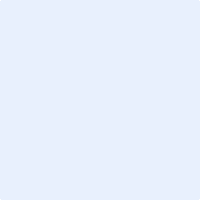 